Massachusetts Department of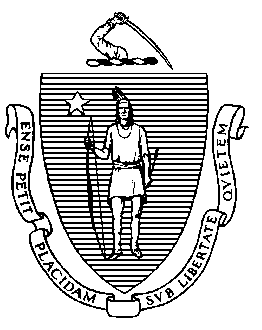 Elementary and Secondary Education75 Pleasant Street, Malden, Massachusetts 02148-4906                           Telephone: (781) 338-3000                                                                                                                 TTY: N.E.T. Relay 1-800-439-2370August 2014Dear Members of the General Court:I am pleased to provide an evaluation of the ongoing work of the Department of Elementary and Secondary Education (Department), in partnership with Mass Insight Education, to provide a high-quality Advanced Placement (AP) science and mathematics statewide program to increase the numbers of low-income and minority students participating and succeeding in AP science, mathematics, and English language arts (ELA) courses (line item 7035-0035). The Department partnered with the University of Massachusetts-Donahue Institute to evaluate the program.The program, Advancing STEM AP, implemented by Mass Insight Education through their Mass Math + Science Initiative (MMSI) is a public-private partnership operating at scale. The program has been in place for six years, the last two of which have been supported by line item 7035-0035. The program combines rigor with multiple supports including teacher training, content coaching and additional learning time for students. The evaluation focuses on AP course offerings, student participation, AP exam participation, and exam pass rates for the first year of public funding (2012-2013). The evaluation found that more students are taking and passing AP exams in Advancing STEM AP schools, including more low-income and minority students. This is seen across all Advancing STEM AP schools, all AP areas (science, mathematics, and ELA), and most subgroups—including high-needs, non-high-needs, females, males, and racial subgroups. While more students are taking and passing AP exams, the overall pass rate, between 2012 and 2013, has declined slightly in mathematics and ELA but has increased in science. The pass rate defined as a score of three or higher on an AP exam signals to higher education that the student is qualified for college-level work, and in most cases, receives college course credit. The results of the schools served by the Advancing STEM AP program highlighted in this report mirror trends observed across the state, where the number of students taking an AP exam rose from 38,411 in 2012 to 42,008 in 2013. Similarly, the percent of test takers scoring a three or better across the state dipped slightly as the population of students taking a AP exam expanded, from 69.9 in 2012 to 68.8 in 2013. The findings and data from the evaluation will inform MMSI programming. Please let me know if I may provide you with any further information. I appreciate your support for increasing science and mathematics opportunities for students and professional development opportunities for educators. Sincerely, Mitchell D. Chester, Ed.D.Commissioner of Elementary and Secondary EducationMA Department of Elementary and Secondary EducationEvaluation of the Statewide STEM Advanced Placement Program Year 1 Final Report April 2014ContentsTables and Figures	vIntroduction	4Methodology	6Evaluation Design	6Data Collection Activities	7Data Analysis	8Results	9AP Course Offerings	9AP Course Participation	12AP Exam Taking and Passing	14Conclusion	19Appendix A	21Appendix B	30Appendix C	44Tables and FiguresFigure 1. Advancing STEM AP Logic Model 	6Table 1. Number of AP Courses and Sections Offered SY12 & SY13	10Table 2. AP Course Participation by Participation by High Need & Non-High Students  SY12 & SY13	12Table 3. AP Course Participation by Gender  SY12 & SY13	13Table 4. AP Course Participation by Race  SY12 & SY13	13Table 5. AP Exam Taking and Passing by High-Needs and Non-High Needs Students  SY12 & SY13	14Table 6. AP Exam Taking and Passing by Gender  SY12 & SY13	15Table 7. AP Exam Taking & Passing by Race/Ethnicity—At Least One Exam  SY12 & SY13	16Table 8. AP Exam Taking & Passing by Race/Ethnicity—ELA  SY12 & SY13	16Table 9. AP Exam Taking & Passing by Race/Ethnicity—Math  SY12 & SY13	17Table 10. AP Exam Taking & Passing by Race/Ethnicity—Science  SY12 & SY13	17IntroductionThe Massachusetts Department of Elementary and Secondary Education (ESE) is engaged in numerous initiatives to increase the college and career readiness of students in the Commonwealth, to reduce proficiency gaps and improve academic achievement for all population groups, and to enhance the “STEM pipeline” of students who are interested in and well prepared for postsecondary education and careers in science, technology, mathematics, and engineering. One of these initiatives is the Advancing STEM through an Advanced Placement® Science and Mathematics program (hereafter “the program” or the “Advancing STEM AP program”). The goals of the program are to:Increase AP science and mathematics course availability, particularly at schools with limited AP science and mathematics offerings and high percentages of low-income and minority students;Increase access to and participation in AP science and mathematics courses, particularly for students from ethnic, racial, gender, English proficiency, and socioeconomic groups that have been traditionally underserved, so the demographics of these courses better reflect the diversity of the student population of the school and district;Increase student achievement in AP science and mathematics courses, particularly to close Massachusetts academic achievement gaps; Increase readiness for college-level study in STEM fields;Improve science and mathematics teacher effectiveness, including content knowledge and pedagogical skills; andIncrease student interest in pursuing a STEM degree or a STEM-related career after high school.In order to meet these program goals and track efforts to improve student achievement, ESE contracted with the Mass Insight Education’s Mass Math + Science Initiative (MMSI) as a vendor to implement tasks and responsibilities aligned with the purposes of the program. The implementation of the statewide Advancing STEM AP program involves four key central tasks to be implemented in 61 partner schools:Increase participation in AP science and mathematics courses, particularly among underserved populations;Increase performance in AP science and mathematics courses, particularly among underserved populations; Increase the number of new and/or additional AP science and mathematics courses offered by the partner districts and schools;Work in conjunction with statewide Race to the Top (RTTT) pre-AP teacher training program to align efforts of both programs in those districts participating in both programs.In their work to complete these tasks, MMSI was responsible for a variety of activities including: maintaining partnerships with schools with high percentages of minority and low income students, encouraging recruitment of minority and low income students into AP science and mathematics classes, educating stakeholders about the benefits of the AP program and STEM careers, assisting districts in eliminating barriers to STEM AP courses faced by typically underserved students, conducting extracurricular study sessions and test preparation sessions, providing exam fee subsidies to low income students, supporting professional development for STEM AP teachers, supporting teacher attendance at the College Board’s AP summer institute, encouraging curriculum alignment, providing guidance and funds for equipment in new or expanded STEM AP courses, monitoring teacher effectiveness and fidelity to the implementation of the program, and assisting vertical teams of grade 6–10 pre-AP trained science and mathematics teachers and STEM AP teachers. ESE contracted with the University of Massachusetts Donahue Institute (UMDI) to conduct the first year of a potential three-year evaluation of the Advancing STEM AP program. The goals of the first year evaluation are to inform immediate programming and to prepare for two following years of data collection and evaluation in the event that additional funding is available to continue the research.Analysis of the data collected during this first year is intended to yield findings regarding:Professional development and support offered to new and existing teachers of science, mathematics, and English at schools that participate in the Advancing STEM AP program, as well as intended increases in knowledge and pedagogical skills among these teachers; Strategies used to increase science and mathematics AP course availability, and to identify and encourage participation of typically underserved students in these courses.The interim report submitted in August 2013 described findings from the initial evaluation activities that were conducted during the first year of the project: interviews with ESE and MMSI personnel, a teacher survey, and analysis of MMSI teacher training participation data. This final report describes the extent to which AP courses are offered in schools served by the Advancing STEM AP program, student participation in these schools and courses, and AP exam participation and passing rates.It is important to note that the results provided in this report are intended to provide insight into the Advancing STEM AP sites for the year of UMDI’s external program evaluation. These results do not include data collected in the years of prior program implementation and so, perhaps, do not give the most complete picture of the advancements in STEM AP measures since the program’s inception.MethodologyEvaluation DesignThis evaluation study uses a mixed-method design. The interim report focused on quantitative information gathered through a teacher survey and teacher training participation data provided by the vendor, as well as qualitative data drawn from interviews of key personnel and open-ended survey items. Those findings informed the following research questions:What support has been provided for district efforts to offer additional AP courses?What professional development has been offered to current and newly recruited AP teachers?Have STEM teachers who received professional development increased their knowledge and pedagogical skills relevant to increasing student success in AP courses and exams?What strategies have been used to increase AP course availability, identify underrepresented students, and encourage them to take AP courses?The final portion of the first year evaluation, described in this final report, includes quantitative analysis of data to inform the number and type of AP courses offered by the schools included in the Advancing STEM AP initiative, the number of students taking and passing those courses, and the number of students taking and passing AP exams. The findings address the following research questions:Has availability of AP science and mathematics courses increased, particularly in schools with limited offerings?Has participation in AP science and mathematics courses increased, particularly by students in typically underserved populations?Has successful AP course completion increased among students in typically underserved populations?Has AP exam participation of underrepresented students increased?Have AP exam scores of underrepresented students increased?Based on the findings from interviews and educator surveys described in the interim report, it became clear that English language arts (ELA) courses and teachers are an integral part of the Advancing STEM AP initiative. Thus, ELA has also been included in this portion of the study. All analyses of AP course availability, AP course participation, and AP exam taking and passing include ELA, math, and science.In collaboration with ESE, the determination was made to use SY 2011–2012 (SY12) as baseline year for this evaluation. Thus, the first year evaluation is able to compare data from the baseline to the Year 1, SY 2012–2013 (SY13) data. The research questions described above are based on the logic model depicted in Figure 1. Figure 1. Advancing STEM AP Logic ModelData Collection ActivitiesThe data to address the last set of research questions for this final report comprise large data sets as described below.ESE Databases UMDI submitted an Interagency Service Agreement (ISA) to ESE to obtain data from the following student-level and teacher-level databases for SY12 and SY13:Advanced Placement (AP) Student Information Management System (SIMS)Student Course Schedule (SCS)Education Personnel Information Management System (EPIMS) MMSI Database MMSI provided UMDI with a database of all schools that have participated in the Advancing STEM AP initiative. The database includes school, district, MMSI cohort, and ESE school code. This database includes 69 schools that have worked in this program with MMSI since 2008. However, this evaluation includes only the 48 schools that participated in both SY12 and SY13. Data AnalysisThe data were initially analyzed using descriptive statistics. Data for all schools involved in the Advancing STEM AP intervention were extracted for analysis. Data from the MMSI database were merged. Analysis of Variance (ANOVA) was used to test for statistically significant differences with some aggregated data. Advanced Placement (AP) databases were merged with SIMS data to provide variables for subgroup analysis. Students who took an AP exam in ELA, math, or science were included in the analysis.SCS databases were also merged with demographic variables from SIMS. The number of unique ELA, math, and science courses and course sections offered overall and in each district was identified based on a combination of the SCS course location, course code, and section number. Sections offered at colleges or online are not included in section counts. To identify students who were enrolled in AP courses, as well as those who completed, passed, and earned credit for the courses, variables were created to track levels of participation. All data were analyzed using a statistical software package (SPSS).ResultsThis section contains the findings related to Advanced Placement (AP) course offerings, participation in AP courses, and AP exam taking and passing. AP Course OfferingsAP course offerings were determined using data from ESE’s Student Course Schedule databases for SY12 and SY13. Across all schools in the Advancing STEM AP program, the number of courses offered in ELA, math, and science did not change from 2012 to 2013 in most schools; however, the number of sections offered in all three areas increased from 2012 to 2013. This increase in the number of sections may be an indication of increased access to already existing AP courses.In ELA, while the number of courses decreased by one, from 84 to 83, the number of sections increased from 188 to 201. The number of math courses increased slightly, from 96 to 101, and the number of sections offered increased from 145 to 161. Science course offerings decreased from 2012 to 2013, from 101 to 100 courses, while course sections increased from 144 to 163. Results by school are fairly stable across years, although some schools have expanded capacity, mostly by adding sections to already existing courses. In some cases, schools added courses or sections in one area but dropped some in other areas. For example, Agawam High School increased ELA sections for their 2 courses from 7 to 10, increased science sections from 5 to 6 (for the same 3 courses), but decreased math sections from 6 to 4 (for the same 3 courses). Attleboro High School increased ELA sections for their 2 courses from 5 to 10, but decreased the number of science courses from 3 to 2 and the number sections from 5 to 3. Dedham High School increased the number of math sections by 3 (for the same 2 courses) and science sections by from 3 to 4, but ELA dropped one section.Some schools were able to increase AP course offerings without sacrificing in another area. For example, East Boston High School increased both the number of courses and sections for math and the number of sections in science, while not changing ELA. Danvers High School increased the number of math sections by 2. Nipmuc Regional High School (Mendon-Upton Regional District) increased the number of math courses from 1 to 2 and the number of sections from 1 to 3. Middleboro High School increased the number of math courses from 2 to 3 and the number of science sections (for 2 courses) from 2 to 6. Northbridge High School increased the number of ELA sections from 3 to 4 and the number of science sections from 3 to 5. South Hadley High School increased ELA sections from 5 to 7, math sections from 3 to 4 and science sections from 3 to 5. Springfield High School of Science and Technology increased science courses from 2 to 3 and sections from 2 to 6. West Springfield increased both math courses and sections from 1 to 3, and science sections from 3 to 4. Winthrop High School increased the number of math sections from 2 to 4, the number of science courses from 2 to 3, and the number of science sections from 4 to 5. Worcester’s North High School increased ELA course sections from 8 to 12 and math sections from 9 to 12.All results by school are shown in Table 1.AP Course Participation AP course participation data was compiled from ESE’s Student Course Schedule databases for SY12 and SY13. AP course participation for students in Advancing STEM AP schools is shown in Tables 2–4. The tables display the number of students who enrolled, completed, passed, and earned credit in at least one AP course during these two years by high-need and non-high need students, by gender, and by race/ethnicity. “High-need students” include English Language Learners (ELLs), former ELLs, low income students, and students with disabilities. Percentages are based on all students enrolled in Advancing STEM AP schools (48,287 in SY12; 43,600 in SY13).  Table 2 shows participation in AP courses in SY12 and SY13 for all students, as well as participation disaggregated for high-needs and non-high-needs students. The number and percentage of students who have enrolled, completed, passed, and earned credit have increased by approximately 3 percentage points in each category from 2012 to 2013. These differences for all schools combined are statistically significant with regard to enrollment, completion, and passing AP courses (p<.05); although not statistically significant with regard to earning credit (p=.079), the difference does appear to be meaningful. It is notable, however, that while all groups have increased by approximately 3 percentage points, the differences in high-needs and non-high-needs students are very large, with non-high needs students 10 to 12 percentage points higher in each category (enrolled, completed, passed, earned credit) than high-needs students.  Table 3 shows the numbers and percentages for students participating in AP courses by gender, in SY12 and SY13. All groups have increased their participation by 3 to 4 percentage points in all categories from 2012 to 2013; however, it is noteworthy that female participation is overall 4 to 5 percentage points higher than male participation. Table 4 shows AP course participation by race/ethnicity. Asians have the highest participation, with approximately one-fourth of that population participating. The Native Hawaiian or Other Pacific Islanders were also high in 2012, but dropped in 2013. The next highest participation level came from white students with 17 percent participation in 2013 (up from 13.6 percent in 2012). Black or African Americans and American Indian or Alaska Natives participated at a rate of nearly 13 percent in 2013. The lowest participation in AP courses is for Hispanic/Latinos with 8.7 percent in 2013 (up from 6.6 percent). Appendix A includes student participation in AP courses by school. Table A-1 includes all students by school. Table A-2 includes student participation disaggregated by high-needs and non-high needs students. Table A-3 includes student participation by gender.AP Exam Taking and PassingAP exam taking and passing for schools in the Advancing STEM AP program were determined using ESE’s AP database merged with the SIMS database. This section presents data about students taking and passing exams as a percentage of both the total populations of participating schools (number taking or passing divided by all students) and the number of exam takers in these schools (number passing divided by the number of exam takers). Specifically, analysis of AP exam taking and passing in this section includes:Percentages of students who take and pass (as defined by a score of 3 or greater) an AP exam out of the total population of students in the schools. These calculations are shown in columns of the tables labeled as “% Taking Exam” and “% of All Scoring ≥ 3.” Both of these designations use the same denominator in the calculations: total student population in Advancing STEM AP schools.Percentage of students taking an AP exam, referred to as “exam takers” who pass the exam. These calculations are shown in the column of the tables as “% Takers Scoring ≥ 3.” This designation uses the denominator: students who actually took an AP exam in the schools.Analyses show results disaggregated by high-needs versus non-high-needs students, by gender, and by race/ethnicity. Overall, the percentage of students at Advancing STEM AP schools taking and passing exams has increased, while the percentage of exam takers who passing exams has decreased. The percentage of students taking and passing AP exams is higher for non-high-needs students than high-needs students. Exam taking is higher for females than males; however, the percentage of exam takers who pass is higher for males than for females.Table 5 summarizes the overall statistics for AP exam taking and passing by subject, as well as for those who have taken at least one exam (ELA/math/science), disaggregated by high-needs versus non-high-needs students. Both high-needs and non-high-needs columns include the number of students taking the exam along with the percentage of all students in each subgroup population. Also included is the percentage of exam takers who passed, scoring a 3 or greater on the exam. In the final column in each subgroup is the percentage of students in the subgroup who passed based on the total participating population.Appendix B includes four tables that display the results of analysis disaggregated by high-needs and non-high-need students by school. Table B-1 includes results for taking at least one exam (ELA/math/science), Table B-2 for ELA exams, Table B-3 for math exams, and Table B-4 science exams. Table 6 summarizes the overall statistics for exam taking and passing by subject, as well as for those who have taken at least one exam (ELA/math/science), disaggregated by gender. Both female and male columns include the number of students taking the exam along with the percentage of all students in each subgroup population. Also included is the percentage of exam takers who passed and, in the final column in each subgroup, the percentage of students in the subgroup who passed based on the total participating population. As noted earlier, AP exam taking is overall higher for females than males, although the gap is not as large on math and science exams. However, the percentage of students who take an exam and pass is higher for males than for females. Appendix C includes four additional tables that show the results of analysis disaggregated by gender and by school. Table C-1 includes results for taking at least one exam (ELA/math/science), Table C-2 for ELA exams, Table C-3 for math exams, and Table C-4 for science exams. Tables 7–10 show overall AP exam taking and passing data by race/ethnicity for those taking at least one exam (ELA/math/science) and individually for ELA, math, and science. The number of students in the Advancing STEM AP schools has decreased from 2012 (48,287) to 2013 (43,600), so the numbers and percentages do not always tell the same story.Table 7 includes students who have taken at least one AP course in ELA, math, or science. Overall, the percentage of students taking an AP exam has increased from 2012 to 2013 by 3 percent. Within different racial/ethnic groups the variation between the years is within 2 to 4 percentage points; most groups increased, though the American Indian/Alaska Native and Native Hawaiian/Other Pacific Islander groups decreased. However, the numbers in these groups are very small to start. The percentage of students who took at least one AP exam and passed has, on the whole, decreased nearly 3 percentage points This decrease is true for white and Hispanic/Latino groups (although the number of passers has increased for white students). Black/African American, Asian, and American Indian/Alaska Native have increased the percentage of exam takers who passed. Overall, the percentage of students in most racial/ethnic groups who passed based on the total participating population has increased by 1 to 2 percentage points.Table 8 shows AP exam taking and passing in ELA. The same patterns discussed above hold true.Table 9 shows AP exam taking and passing in math. The percent of students taking math exams increased approximately 1 percentage point. The percentage of exam takers who passed has, on the whole, decreased 5 percentage points. This holds true for white and Hispanic/Latino groups. Among African American and Asian students, however, not only has there been an increase in the number and percentage of students taking the exam, but the success rate of those who took the mathematics exam has also increased.Table 10 shows AP exam taking and passing in science. The percent of students taking science exams increased approximately 1 percentage point. The percentage of exam takers who passed has, on the whole, increased 2.5 percentage points. This held true for most subgroups except Hispanic/Latinos, for whom the number of passers increased, but the percentage did not change. As with mathematics, the number and percentage of African American and Asian students taking the science exam increased, as did the success rate in these subgroups. African American students showed the greatest gains, with exam takers who scored a 3 or higher increasing by just over 12 percentage points over the course of the year.ConclusionIt appears that many of the interventions in Advancing STEM AP schools are yielding increases in Advanced Placement course availability, student participation, and overall numbers of students taking and passing an AP exam in ELA, math, and science. The following discussion is organized into sections based on the research questions for this portion of the study. Availability of AP Courses in ELA, Math, and ScienceOverall, the number of courses offered in Advancing STEM AP schools in ELA, math, and science did not change from SY12 to SY13 in most schools; however, the number of sections offered in all three subject areas increased. This increase in the number of sections may be an indication of increased access to already existing AP courses.Some schools showed increases in courses or sections in one area, but the total number was offset by decreases in another area. Other schools were able to increase their overall number of courses and/or sections without sacrificing in any of the other areas. AP Course ParticipationThe number and percentage of students who have enrolled, completed, passed, and earned credit have shown an increase in each category from SY12 to SY13. These differences for all schools combined are statistically significant with regard to enrollment, completion, and passing AP courses; although not statistically significant with regard to earning credit, the difference appears to be meaningful. While all subgroups have increased participation, there is a large gap between high-needs and non-high-needs students in each category (enrolled, completed, passed, earned credit). Both males and females have increased participation in AP courses from SY12 to SY13; however, there is a small gap, with females participating to a larger extent than males. All racial subgroups increased participation in AP courses from SY12 to SY13, with the exception of Native Hawaiian/Other Pacific Islanders. It should be noted that the population numbers in this subgroup are very small. The highest participation came from Asians, followed by Native Hawaiian/Pacific Islanders, whites, and Black or African Americans and American Indian/Alaska Natives, who were close in participation. Hispanic/Latinos had the lowest participation. AP Exam Participation Overall, a larger percentage of students are taking and passing AP exams across all participating Advancing STEM AP schools. This is seen across all AP areas (ELA, math, and science) and most subgroups—including high-needs, non-high-needs, females, males, and racial subgroups. At the same time, the percentage of exam takers who pass—as defined by a score of 3 or greater—has decreased in ELA and mathematics. This is seen across all schools and most subgroups. Conversely, the percentage of those students who take a science exam and pass has slightly increased across all schools and most subgroups.  While more students in participating schools are taking and passing the exams based on the total population, it is not clear why the percentage of exam takers who passed ELA and mathematics exams has decreased. One explanation could be that the larger numbers of students taking the exam are less well prepared. Because of this relatively new approach of reaching beyond the traditional group of high-achieving students who generally participate in AP courses and exams, it is possible that students who are coming to the program do not have as strong a background. So, while recruiting a larger group of students to participate in AP courses and exams has been successful and has raised the overall participation and pass rates, the effective preparation of students new to this world of AP courses and exams has yet to be realized.While all underrepresented groups have increased AP exam taking and passing, there is a large gap between high-needs and non-high-needs students on all AP exams in ELA, math, and science. This includes percentages of the whole school population, as well as the percentages of exam takers who pass. All racial groups also show an increase in the percentage of students from the school population taking at least one AP exam, with the exception of Native Hawaiian/Other Pacific Islanders (again with a very small population). However, there are gaps by subgroup, with Asians highest, then white and Native Hawaiian/Other Pacific Islanders, and lastly with Black or African American, American Indian/Alaska Native, and Hispanic/Latino groups participating least. Interestingly, Black or African Americans and American Indian/Alaska Natives increased the percentage of exam takers who passed at least one AP exam.Both males and females have increased participation in AP exam taking and passing from SY12 to SY13. There is a small gap in math and science exams, with females participating to a larger extent than males, and a larger gap in ELA exams, with females both taking and passing the exams twice as often as males. Interestingly, the percentage of exam takers who pass is larger for males than for females. ***********Based on the findings presented in this report, there is considerable evidence that access to ELA, math, and science AP courses offered in Advancing STEM AP schools has increased from SY12 to SY13. In addition, student participation in these AP courses (enrolling, completing, passing, and earning credit) has expanded in that same period. Thus, it appears that MMSI has been successful in implementing core components of the Advancing STEM AP program. Two areas can benefit from additional attention: maintaining or increasing the AP pass rates, particularly in math and ELA, and accelerating the rate of participation and success of high-need and minority students.Appendix AAppendix AAP Course ParticipationAppendix BAppendix BAP Exam Taking and Passingby High NeedsAt Least One (ELA/Math/Science)ELAMathScienceAppendix CAppendix CAP Exam Taking and Passingby GenderAt Least One (ELA/Math/Science)ELAMathScienceMitchell D. Chester, Ed.D.CommissionerTable 1. Number of AP Courses and Sections Offered SY12 & SY13Table 1. Number of AP Courses and Sections Offered SY12 & SY13Table 1. Number of AP Courses and Sections Offered SY12 & SY13Table 1. Number of AP Courses and Sections Offered SY12 & SY13Table 1. Number of AP Courses and Sections Offered SY12 & SY13Table 1. Number of AP Courses and Sections Offered SY12 & SY13Table 1. Number of AP Courses and Sections Offered SY12 & SY13Table 1. Number of AP Courses and Sections Offered SY12 & SY13District/SchoolELAELAMathMathScienceScience# Courses# Sections# Courses# Sections# Courses# SectionsAll Schools20128418896145101144All Schools201383201101161100163Agawam High School2012273635Agawam High School20132103436Athol High School2012222222Athol High School2013232211Attleboro High School2012253535Attleboro High School20132103523Bellingham High School2012141133Bellingham High School2013142234Boston–Boston Community Leadership Academy 2012243411Boston–Boston Community Leadership Academy 2013243311Boston–Brighton High School2012232222Boston–Brighton High School2013241211Boston–Community Academy of Science and Health2012222211Boston–Community Academy of Science and Health2013222211Boston–East Boston High School2012242222Boston–East Boston High School2013242323Boston–Edward M. Kennedy Academy for Health Careers 2012222211Boston–Edward M. Kennedy Academy for Health Careers 2013111111Boston–John D. O’Bryant School of Mathematics and Science2012253433Boston–John D. O’Bryant School of Mathematics and Science2013253533Boston–New Mission High School2012221111Boston–New Mission High School2013231111Boston Collegiate Charter School2012231200Boston Collegiate Charter School2013222200Chelsea High School2012232233Chelsea High School2013252233Danvers High School2012243533Danvers High School2013243733Dedham High School2012152333Dedham High School2013142634Douglas High School2012232222Douglas High School2013112322Dracut High School2012242234Dracut High School2013242223Easthampton High School2012251212Easthampton High School2013241212Fall River–B.M.C. Durfee High School2012263534Fall River–B.M.C. Durfee High School2013273534Gill-Montague–Turner’s Falls High School 2012112211Gill-Montague–Turner’s Falls High School 2013222211Greenfield High School2012242211Greenfield High School2013242211Malden High School2012253436Malden High School2013243635Marlborough High School2012273346Marlborough High School2013273346Mashpee High School2012262334Mashpee High School2013252333Mendon-Upton–Nipmuc  Regional High School2012231122Mendon-Upton–Nipmuc  Regional High School2013232322Methuen High School2012152500Methuen High School2013152400Middleborough High School2012242522Middleborough High School2013243526Narragansett Regional High School2012112211Narragansett Regional High School2013122211Northampton High School2012292348Northampton High School2013292438Northbridge High School2012233423Northbridge High School2013243425Norton High School2012002411Norton High School2013002322Palmer High School2012232211Palmer High School2013242311Peabody Veteran’s Memorial High School2012002536Peabody Veteran’s Memorial High School2013002538Quaboag Regional Middle High School2012252223Quaboag Regional Middle High School2013252224Randolph High School2012243523Randolph High School2013243434Salem High School2012242344Salem High School2013242233Salem Academy Charter School2012112200Salem Academy Charter School2013112200South Hadley High School2012252323South Hadley High School2013272425Springfield–Central High School2012112236Springfield–Central High School2013112236Springfield–High School of Science & Technology2012111122Springfield–High School of Science & Technology2013111136Uxbridge High School2012262626Uxbridge High School2013262626Ware Junior Senior High School2012220012Ware Junior Senior High School2013221112West Springfield High School2012271133West Springfield High School2013273334Winthrop High School2012232224Winthrop High School2013232435Worcester–Burncoat High School2012262233Worcester–Burncoat High School2013252234Worcester–North High School2012282939Worcester–North High School201321221239Worcester–South High Community School2012262635Worcester–South High Community School2013252635Worcester–Technical High School2012251212Worcester–Technical High School2013241224Table 2. AP Course Participation by Participation by High Need & Non-High Students  SY12 & SY13Table 2. AP Course Participation by Participation by High Need & Non-High Students  SY12 & SY13Table 2. AP Course Participation by Participation by High Need & Non-High Students  SY12 & SY13Table 2. AP Course Participation by Participation by High Need & Non-High Students  SY12 & SY13Table 2. AP Course Participation by Participation by High Need & Non-High Students  SY12 & SY13Table 2. AP Course Participation by Participation by High Need & Non-High Students  SY12 & SY13Table 2. AP Course Participation by Participation by High Need & Non-High Students  SY12 & SY13Table 2. AP Course Participation by Participation by High Need & Non-High Students  SY12 & SY13Table 2. AP Course Participation by Participation by High Need & Non-High Students  SY12 & SY13Table 2. AP Course Participation by Participation by High Need & Non-High Students  SY12 & SY13Table 2. AP Course Participation by Participation by High Need & Non-High Students  SY12 & SY13Enrolled            in CourseEnrolled            in CourseCompleted CourseCompleted CoursePassed     CoursePassed     CourseEarned     Course CreditEarned     Course CreditNYear#% of All#% of All#% of All#% of AllAll Schools 48,28720125,72911.9%5,31211.0%5,17710.7%4,94510.2%All Schools 42,60020136,48614.9%6,07213.9%5,94513.6%5,75513.2%High Needs27,62820121,9457.0%1,8076.5%1,7276.3%1,5985.8%High Needs24,73320132,4069.7%2,2008.9%2,1278.6%2,1068.5%Non-High Needs20,65920123,78418.3%3,50517.0%3,45016.7%3,34716.2%Non-High Needs18,86720134,08021.6%3,87220.5%3,81820.2%3,64919.3%Table 3. AP Course Participation by Gender  SY12 & SY13 Table 3. AP Course Participation by Gender  SY12 & SY13 Table 3. AP Course Participation by Gender  SY12 & SY13 Table 3. AP Course Participation by Gender  SY12 & SY13 Table 3. AP Course Participation by Gender  SY12 & SY13 Table 3. AP Course Participation by Gender  SY12 & SY13 Table 3. AP Course Participation by Gender  SY12 & SY13 Table 3. AP Course Participation by Gender  SY12 & SY13 Table 3. AP Course Participation by Gender  SY12 & SY13 Table 3. AP Course Participation by Gender  SY12 & SY13 Table 3. AP Course Participation by Gender  SY12 & SY13 Enrolled            in CourseEnrolled            in CourseCompleted CourseCompleted CoursePassed     CoursePassed     CourseEarned     Course CreditEarned     Course CreditNYear#% of All#% of All#% of All#% of AllAll Schools 48,28720125,72911.9%5,31211.0%5,17710.7%4,94510.2%All Schools 42,60020136,48614.9%6,07213.9%5,94513.6%5,75513.2%Female23,69220123,42614.5%3,18413.4%3,11613.2%2,97912.6%Female21,59520133,94918.3%3,69717.1%3,63216.8%3,52916.3%Male24,59520122,3039.4%2,1288.7%2,0618.4%1,9668.0%Male22,00520132,53713.4%2,37512.6%2,31312.3%2,22611.8%Table 4. AP Course Participation by Race  SY12 & SY13 Table 4. AP Course Participation by Race  SY12 & SY13 Table 4. AP Course Participation by Race  SY12 & SY13 Table 4. AP Course Participation by Race  SY12 & SY13 Table 4. AP Course Participation by Race  SY12 & SY13 Table 4. AP Course Participation by Race  SY12 & SY13 Table 4. AP Course Participation by Race  SY12 & SY13 Table 4. AP Course Participation by Race  SY12 & SY13 Table 4. AP Course Participation by Race  SY12 & SY13 Table 4. AP Course Participation by Race  SY12 & SY13 Table 4. AP Course Participation by Race  SY12 & SY13 Enrolled            in CourseEnrolled            in CourseCompleted CourseCompleted CoursePassed     CoursePassed     CourseEarned     Course CreditEarned     Course CreditNYear#% of All#% of All#% of All#% of AllAll Schools 48,28720125,72911.9%5,31211.0%5,17710.7%4,94510.2%All Schools 42,60020136,48614.9%6,07213.9%5,94513.6%5,75513.2%White27,00620123,67113.6%336112.4%3,31012.3%3,32112.3%White24,21020134,11717.0%3,86316.0%3,82215.8%3,66115.1%Black or African American6,003201262510.4%5889.8%5549.2%5068.4%Black or African American5,617201372012.8%66911.9%64011.4%63611.3%Asian2,410201257523.9%56023.2%54622.7%52321.7%Asian2,316201364727.9%62126.8%61326.5%60326.0%American Indian or Alaska Native16820121810.7%1710.1%169.5%169.5%American Indian or Alaska Native15020131912.7%1610.7%1610.7%1610.7%Native Hawaiian or Other Pacific Islander4920121122.4%1020.4%918.4%918.4%Native Hawaiian or Other Pacific Islander412013614.6%——————Hispanic/Latino12,65120128296.6%7766.1%7425.9%6705.3%Hispanic/Latino11,26620139778.7%8978.0%8497.5%8347.4%Table 5. AP Exam Taking and Passing by High-Needs and Non-High Needs Students  SY12 & SY13Table 5. AP Exam Taking and Passing by High-Needs and Non-High Needs Students  SY12 & SY13Table 5. AP Exam Taking and Passing by High-Needs and Non-High Needs Students  SY12 & SY13Table 5. AP Exam Taking and Passing by High-Needs and Non-High Needs Students  SY12 & SY13Table 5. AP Exam Taking and Passing by High-Needs and Non-High Needs Students  SY12 & SY13Table 5. AP Exam Taking and Passing by High-Needs and Non-High Needs Students  SY12 & SY13Table 5. AP Exam Taking and Passing by High-Needs and Non-High Needs Students  SY12 & SY13Table 5. AP Exam Taking and Passing by High-Needs and Non-High Needs Students  SY12 & SY13Table 5. AP Exam Taking and Passing by High-Needs and Non-High Needs Students  SY12 & SY13Table 5. AP Exam Taking and Passing by High-Needs and Non-High Needs Students  SY12 & SY13AP AreaYearHigh NeedsHigh NeedsHigh NeedsHigh NeedsNon-High NeedsNon-High NeedsNon-High NeedsNon-High Needs# Taking Exam% Taking Exam*% Takers Scoring ≥ 3†% All HN Scoring ≥ 3*# Taking Exam% Taking Exam*% Takers Scoring ≥ 3†% All Non-HN Scoring ≥ 3*ELA20121,1584.2%34.9%1.5%2,61212.6%59.8%7.6%ELA20131,4585.9%30.2%1.8%2,84115.1%56.1%8.4%Math20126822.5%37.1%0.9%1,4286.9%55.0%3.8%Math20138833.6%33.3%1.2%1,5728.3%50.3%4.2%Science20126162.2%34.6%0.8%1,3726.6%52.0%3.5%Science20137873.2%37.6%1.2%1,5448.2%54.9%4.5%At Least One20121,8166.6%37.7%2.5%3,84718.6%59.2%11.0%At Least One20132,2639.1%35.5%3.2%4,16822.1%57.3%12.7%* Based on the total student population in all participating schools.† Based on the number of students who actually took an AP exam.* Based on the total student population in all participating schools.† Based on the number of students who actually took an AP exam.* Based on the total student population in all participating schools.† Based on the number of students who actually took an AP exam.* Based on the total student population in all participating schools.† Based on the number of students who actually took an AP exam.* Based on the total student population in all participating schools.† Based on the number of students who actually took an AP exam.* Based on the total student population in all participating schools.† Based on the number of students who actually took an AP exam.* Based on the total student population in all participating schools.† Based on the number of students who actually took an AP exam.* Based on the total student population in all participating schools.† Based on the number of students who actually took an AP exam.* Based on the total student population in all participating schools.† Based on the number of students who actually took an AP exam.* Based on the total student population in all participating schools.† Based on the number of students who actually took an AP exam.Table 6. AP Exam Taking and Passing by Gender  SY12 & SY13Table 6. AP Exam Taking and Passing by Gender  SY12 & SY13Table 6. AP Exam Taking and Passing by Gender  SY12 & SY13Table 6. AP Exam Taking and Passing by Gender  SY12 & SY13Table 6. AP Exam Taking and Passing by Gender  SY12 & SY13Table 6. AP Exam Taking and Passing by Gender  SY12 & SY13Table 6. AP Exam Taking and Passing by Gender  SY12 & SY13Table 6. AP Exam Taking and Passing by Gender  SY12 & SY13Table 6. AP Exam Taking and Passing by Gender  SY12 & SY13Table 6. AP Exam Taking and Passing by Gender  SY12 & SY13AP AreaYearFemaleFemaleFemaleFemaleMaleMaleMaleMale# Taking Exam% Taking Exam*% Takers Scoring ≥ 3†% of Females Scoring ≥ 3*# Taking Exam% Taking Exam*% Takers Scoring ≥ 3†% of Males Scoring ≥ 3*ELA20122,49710.5%50.2%5.3%1,2735.2%55.9%2.9%ELA20132,86813.3%46.2%6.1%1,4316.5%49.5%3.2%Math20121,1004.6%44.5%2.1%1,0104.1%54.5%2.2%Math20131,3076.1%38.9%2.4%1,1485.2%50.2%2.6%Science20121,0734.5%38.5%1.7%9153.7%56.2%2.1%Science20131,3506.3%42.8%2.7%9814.5%57.7%2.6%At Least One20123,43714.5%49.2%7.1%2,2269.1%57.1%5.2%At Least One20133,93518.2%46.9%8.5%2,49611.3%53.8%6.1%* Based on the total student population in all participating schools.† Based on the number of students who actually took an AP exam.* Based on the total student population in all participating schools.† Based on the number of students who actually took an AP exam.* Based on the total student population in all participating schools.† Based on the number of students who actually took an AP exam.* Based on the total student population in all participating schools.† Based on the number of students who actually took an AP exam.* Based on the total student population in all participating schools.† Based on the number of students who actually took an AP exam.* Based on the total student population in all participating schools.† Based on the number of students who actually took an AP exam.* Based on the total student population in all participating schools.† Based on the number of students who actually took an AP exam.* Based on the total student population in all participating schools.† Based on the number of students who actually took an AP exam.* Based on the total student population in all participating schools.† Based on the number of students who actually took an AP exam.* Based on the total student population in all participating schools.† Based on the number of students who actually took an AP exam.Table 8. AP Exam Taking & Passing by Race/Ethnicity—ELA  SY12 & SY13Table 8. AP Exam Taking & Passing by Race/Ethnicity—ELA  SY12 & SY13Table 8. AP Exam Taking & Passing by Race/Ethnicity—ELA  SY12 & SY13Table 8. AP Exam Taking & Passing by Race/Ethnicity—ELA  SY12 & SY13Table 8. AP Exam Taking & Passing by Race/Ethnicity—ELA  SY12 & SY13Table 8. AP Exam Taking & Passing by Race/Ethnicity—ELA  SY12 & SY13Table 8. AP Exam Taking & Passing by Race/Ethnicity—ELA  SY12 & SY13# Taking Exam% Taking Exam*# Takers Scoring ≥ 3% Takers Scoring ≥ 3†% of All Scoring ≥ 3*ALL STUDENTS20123,7707.8%1,96552.1%4.1%ALL STUDENTS20134,2999.9%2,03447.3%4.7%White20122,5299.4%156361.8%5.8%White20132,87511.9%162356.5%6.7%Black or African American20124076.8%9824.1%1.6%Black or African American20134778.5%11023.1%2.0%Asian201225910.7%11745.2%4.9%Asian201329812.9%12943.3%5.6%American Indian or Alaska Native2012137.7%215.4%1.2%American Indian or Alaska Native201396.0%———Native Hawaiian or Other Pacific Islander2012714.3%———Native Hawaiian or Other Pacific Islander2013512.2%———Hispanic/Latino20125554.4%18232.8%1.4%Hispanic/Latino20136355.6%16526.0%1.5%* Based on the total student population in all participating schools.† Based on the number of students who actually took an AP exam.* Based on the total student population in all participating schools.† Based on the number of students who actually took an AP exam.* Based on the total student population in all participating schools.† Based on the number of students who actually took an AP exam.* Based on the total student population in all participating schools.† Based on the number of students who actually took an AP exam.* Based on the total student population in all participating schools.† Based on the number of students who actually took an AP exam.* Based on the total student population in all participating schools.† Based on the number of students who actually took an AP exam.* Based on the total student population in all participating schools.† Based on the number of students who actually took an AP exam.Table 7. AP Exam Taking & Passing by Race/Ethnicity—At Least One Exam  SY12 & SY13Table 7. AP Exam Taking & Passing by Race/Ethnicity—At Least One Exam  SY12 & SY13Table 7. AP Exam Taking & Passing by Race/Ethnicity—At Least One Exam  SY12 & SY13Table 7. AP Exam Taking & Passing by Race/Ethnicity—At Least One Exam  SY12 & SY13Table 7. AP Exam Taking & Passing by Race/Ethnicity—At Least One Exam  SY12 & SY13Table 7. AP Exam Taking & Passing by Race/Ethnicity—At Least One Exam  SY12 & SY13Table 7. AP Exam Taking & Passing by Race/Ethnicity—At Least One Exam  SY12 & SY13# Taking Exam% Taking Exam*# Takers Scoring ≥ 3% Takers Scoring ≥ 3†% of All Scoring ≥ 3*ALL STUDENTS20125,66311.7%2,96152.3%6.1%ALL STUDENTS20136,43114.8%3,19049.6%7.3%White20123,72813.8%225060.4%8.3%White20134,19617.3%238956.9%9.9%Black or African American20125749.6%14324.9%2.4%Black or African American201367111.9%19028.3%3.4%Asian201256123.3%29252.0%12.1%Asian201363927.6%33652.6%14.5%American Indian or Alaska Native20121911.3%421.1%2.4%American Indian or Alaska Native20131510.0%533.3%3.3%Native Hawaiian or Other Pacific Islander2012918.4%———Native Hawaiian or Other Pacific Islander2013614.6%———Hispanic/Latino20127726.1%26834.7%2.1%Hispanic/Latino20139048.0%26729.5%2.4%* Based on the total student population in all participating schools.† Based on the number of students who actually took an AP exam.Table 9. AP Exam Taking & Passing by Race/Ethnicity—Math  SY12 & SY13Table 9. AP Exam Taking & Passing by Race/Ethnicity—Math  SY12 & SY13Table 9. AP Exam Taking & Passing by Race/Ethnicity—Math  SY12 & SY13Table 9. AP Exam Taking & Passing by Race/Ethnicity—Math  SY12 & SY13Table 9. AP Exam Taking & Passing by Race/Ethnicity—Math  SY12 & SY13Table 9. AP Exam Taking & Passing by Race/Ethnicity—Math  SY12 & SY13Table 9. AP Exam Taking & Passing by Race/Ethnicity—Math  SY12 & SY13# Taking Exam% Taking Exam*# Takers Scoring ≥ 3% Takers Scoring ≥ 3†% of All Scoring ≥ 3*ALL STUDENTS20122,1104.4%1,03949.2%2.2%ALL STUDENTS20132,4555.6%1,08444.2%2.5%White20121,3735.1%79057.5%2.9%White20131,5216.3%76850.5%3.2%Black or African American20121983.3%3819.2%0.6%Black or African American20132644.7%6223.5%1.1%Asian201228511.8%13447.0%5.6%Asian201335015.1%16747.7%7.2%American Indian or Alaska Native201274.2%———American Indian or Alaska Native201364.0%———Native Hawaiian or Other Pacific Islander201224.1%———Native Hawaiian or Other Pacific Islander201349.8%———Hispanic/Latino20122451.9%7329.8%0.6%Hispanic/Latino20133102.8%8326.8%0.7%* Based on the total student population in all participating schools.† Based on the number of students who actually took an AP exam.Table 10. AP Exam Taking & Passing by Race/Ethnicity—Science  SY12 & SY13Table 10. AP Exam Taking & Passing by Race/Ethnicity—Science  SY12 & SY13Table 10. AP Exam Taking & Passing by Race/Ethnicity—Science  SY12 & SY13Table 10. AP Exam Taking & Passing by Race/Ethnicity—Science  SY12 & SY13Table 10. AP Exam Taking & Passing by Race/Ethnicity—Science  SY12 & SY13Table 10. AP Exam Taking & Passing by Race/Ethnicity—Science  SY12 & SY13Table 10. AP Exam Taking & Passing by Race/Ethnicity—Science  SY12 & SY13# Taking Exam% Taking Exam*# Takers Scoring ≥ 3% Takers Scoring ≥ 3†% of All Scoring ≥ 3*ALL STUDENTS20121,9884.1%92746.6%1.9%ALL STUDENTS20132,3315.3%1,14449.1%2.6%White20121,2824.7%67052.3%2.5%White20131,5046.2%80853.7%3.3%Black or African American20121562.6%3220.5%0.5%Black or African American20132053.6%6732.7%1.2%Asian201231012.9%14546.8%6.0%Asian201333914.6%17551.6%7.6%American Indian or Alaska Native201242.4%———American Indian or Alaska Native201353.3%———Native Hawaiian or Other Pacific Islander2012612.2%———Native Hawaiian or Other Pacific Islander201337.3%———Hispanic/Latino20122301.8%7733.5%0.6%Hispanic/Latino20132752.4%9233.5%0.8%* Based on the total student population in all participating schools.† Based on the number of students who actually took an AP exam.Table A-1. PARTICIPATION Number & Percentage of Students in At Least One AP Course SY12 & SY13Table A-1. PARTICIPATION Number & Percentage of Students in At Least One AP Course SY12 & SY13Table A-1. PARTICIPATION Number & Percentage of Students in At Least One AP Course SY12 & SY13Table A-1. PARTICIPATION Number & Percentage of Students in At Least One AP Course SY12 & SY13Table A-1. PARTICIPATION Number & Percentage of Students in At Least One AP Course SY12 & SY13Table A-1. PARTICIPATION Number & Percentage of Students in At Least One AP Course SY12 & SY13Table A-1. PARTICIPATION Number & Percentage of Students in At Least One AP Course SY12 & SY13Table A-1. PARTICIPATION Number & Percentage of Students in At Least One AP Course SY12 & SY13Table A-1. PARTICIPATION Number & Percentage of Students in At Least One AP Course SY12 & SY13Table A-1. PARTICIPATION Number & Percentage of Students in At Least One AP Course SY12 & SY13District/SchoolAll StudentsAll StudentsAll StudentsAll StudentsAll StudentsAll StudentsAll StudentsAll StudentsEnrolledEnrolledCompletedCompletedPassedPassedEarned CreditEarned CreditN%N%N%N%All Schools20125,72911.9%5,31211.0%5,17710.7%4,94510.2%All Schools20136,48614.9%6,07213.9%5,94513.6%5,75513.2%Agawam High School201222115.8%21215.2%20514.7%20314.5%Agawam High School201326820.8%26620.7%26320.5%26320.5%Athol High School20126615.2%6214.3%6214.3%6214.3%Athol High School20136618.1%6116.8%5815.9%5815.9%Attleboro High School201223813.1%23212.8%23112.7%23112.7%Attleboro High School201331619.1%31018.7%30818.6%30818.6%Bellingham High School201211616.0%11415.7%11315.6%11315.6%Bellingham High School201311317.4%10916.7%10716.4%10716.4%Boston–Boston Community Leadership Academy 20128416.6%8316.4%8316.4%8316.4%Boston–Boston Community Leadership Academy 201311223.2%11123.0%10722.2%10722.2%Boston–Brighton High School2012947.0%916.7%876.4%876.4%Boston–Brighton High School201310810.0%1049.6%979.0%979.0%Boston–Community Academy of Science and Health20126013.5%5712.8%4911.0%4911.0%Boston–Community Academy of Science and Health20136816.4%5814.0%5413.0%5413.0%Boston–East Boston High School20121207.8%1177.6%1107.1%1107.1%Boston–East Boston High School201313910.8%13510.5%12810.0%12810.0%Boston–Edward M. Kennedy Academy for Health Careers 20126628.8%6427.9%6327.5%6327.5%Boston–Edward M. Kennedy Academy for Health Careers 20134015.0%3814.2%3814.2%3814.2%Boston–John D. O’Bryant School of Mathematics and Science201220414.9%20414.9%20014.6%20014.6%Boston–John D. O’Bryant School of Mathematics and Science201323317.7%22717.2%22316.9%22316.9%Boston–New Mission High School20125922.1%5721.3%5721.3%5721.3%Boston–New Mission High School20138732.8%8230.9%7829.4%7829.4%Boston Collegiate Charter School2012447.1%447.1%396.3%396.3%Boston Collegiate Charter School2013579.5%579.5%549.0%538.8%Chelsea High School20121288.5%1238.1%1177.7%1177.7%Chelsea High School201314911.2%14610.9%14010.5%14010.5%Danvers High School201216014.8%645.9%645.9%645.9%Danvers High School201318517.9%17817.2%17817.2%17717.1%Dedham High School201210412.8%10212.6%10212.6%10212.6%Dedham High School201315119.5%15019.4%15019.4%15019.4%Douglas High School20126510.1%6510.1%6510.1%6510.1%Douglas High School20136711.5%6711.5%6611.3%6511.2%Dracut High School2012947.6%937.5%937.5%937.5%Dracut High School201313713.5%13513.3%13413.2%13413.2%Easthampton High School20127515.5%7515.5%7515.5%7515.5%Easthampton High School20139019.7%9019.7%9019.7%9019.7%Fall River–B.M.C. Durfee High School20122048.5%964.0%954.0%954.0%Fall River–B.M.C. Durfee High School201322910.7%1044.9%1014.7%1014.7%Gill-Montague–Turner’s Falls High School 20124012.0%319.3%319.3%319.3%Gill-Montague–Turner’s Falls High School 20134716.6%4014.1%3913.8%3913.8%Greenfield High School20127213.5%6812.7%6512.2%6412.0%Greenfield High School20137615.7%7214.9%7014.5%7014.5%Malden High School201226012.7%25712.5%25212.3%25212.3%Malden High School201325213.7%24513.3%24013.0%24013.0%Marlborough High School201217814.2%17514.0%17413.9%17413.9%Marlborough High School201324521.5%23820.9%23420.5%23420.5%Mashpee High School201213026.4%12625.6%12525.4%12525.4%Mashpee High School201311526.7%11226.0%11226.0%11226.0%Mendon-Upton –Nipmuc Regional High School20129712.8%9612.6%9612.6%9612.6%Mendon-Upton –Nipmuc Regional High School20139312.8%9312.8%9112.5%9112.5%Methuen High School201219710.5%18810.0%1849.8%1849.8%Methuen High School20131709.7%1659.4%1639.3%1639.3%Middleborough High School201215315.8%11111.4%10811.1%10711.0%Middleborough High School201315018.3%9011.0%9011.0%9011.0%Narragansett Regional High School2012429.0%418.8%418.8%418.8%Narragansett Regional High School20135112.0%5011.8%5011.8%5011.8%Northampton High School201228430.8%26128.3%25928.1%25427.5%Northampton High School201330534.2%28531.9%28431.8%27931.2%Northbridge High School201210514.9%10514.9%10514.9%10514.9%Northbridge High School201312518.4%12418.2%12418.2%12418.2%Norton High School2012657.8%627.4%617.3%617.3%Norton High School20137010.2%6910.1%679.8%679.8%Palmer High School20127512.1%7512.1%7412.0%7311.8%Palmer High School20138516.5%8316.1%8215.9%8215.9%Peabody Veteran’s Memorial High School20121588.3%1538.0%1527.9%1507.8%Peabody Veteran’s Memorial High School201318910.6%18110.2%18110.2%——Quaboag Regional Middle High School20126410.0%629.7%629.7%629.7%Quaboag Regional Middle High School20137012.3%7012.3%7012.3%7012.3%Randolph High School201212514.7%12214.3%11813.9%11813.9%Randolph High School201314118.9%13117.5%12616.9%12616.9%Salem High School20121048.0%1027.8%1027.8%1027.8%Salem High School201311810.4%11610.3%11310.0%11310.0%Salem Academy Charter School2012267.3%257.0%257.0%185.1%Salem Academy Charter School2013216.4%206.1%206.1%206.1%South Hadley High School201213219.6%12718.9%12618.7%12618.7%South Hadley High School201315325.3%14824.5%14824.5%14724.3%Springfield–Central High School20121988.8%1978.7%1777.9%——Springfield–Central High School201320810.9%20710.8%19610.2%19610.2%Springfield–High School of Science & Technology2012452.9%362.3%362.3%——Springfield–High School of Science & Technology2013624.7%604.5%554.1%554.1%Uxbridge High School20128016.7%8016.7%8016.7%8016.7%Uxbridge High School20138918.9%8818.7%8818.7%8818.7%Ware Junior Senior High School2012295.2%295.2%295.2%295.2%Ware Junior Senior High School2013469.6%439.0%408.4%408.4%West Springfield High School2012947.1%937.1%896.8%896.8%West Springfield High School201316213.8%16013.7%15513.2%15513.2%Winthrop High School201211822.4%11822.4%11722.2%11722.2%Winthrop High School201315228.5%15228.5%15128.3%15128.3%Worcester–Burncoat High School201216615.2%16214.8%15213.9%15213.9%Worcester–Burncoat High School201315915.8%15215.1%14614.5%14614.5%Worcester–North High School201216713.2%13610.8%13110.4%13110.4%Worcester–North High School201318915.2%13410.8%13110.6%13110.6%Worcester–South High Community School201222716.1%22415.8%20314.4%20314.4%Worcester–South High Community School201320916.4%20215.9%19615.4%19615.4%Worcester–Technical High School2012966.9%956.8%936.7%936.7%Worcester–Technical High School20131198.9%1148.5%1098.2%1098.2%Table A-2. Number and Percentage of High-Need and Non-High-Need Students Participating in At Least One AP Course  SY12 & SY13Table A-2. Number and Percentage of High-Need and Non-High-Need Students Participating in At Least One AP Course  SY12 & SY13Table A-2. Number and Percentage of High-Need and Non-High-Need Students Participating in At Least One AP Course  SY12 & SY13Table A-2. Number and Percentage of High-Need and Non-High-Need Students Participating in At Least One AP Course  SY12 & SY13Table A-2. Number and Percentage of High-Need and Non-High-Need Students Participating in At Least One AP Course  SY12 & SY13Table A-2. Number and Percentage of High-Need and Non-High-Need Students Participating in At Least One AP Course  SY12 & SY13Table A-2. Number and Percentage of High-Need and Non-High-Need Students Participating in At Least One AP Course  SY12 & SY13Table A-2. Number and Percentage of High-Need and Non-High-Need Students Participating in At Least One AP Course  SY12 & SY13Table A-2. Number and Percentage of High-Need and Non-High-Need Students Participating in At Least One AP Course  SY12 & SY13Table A-2. Number and Percentage of High-Need and Non-High-Need Students Participating in At Least One AP Course  SY12 & SY13Table A-2. Number and Percentage of High-Need and Non-High-Need Students Participating in At Least One AP Course  SY12 & SY13Table A-2. Number and Percentage of High-Need and Non-High-Need Students Participating in At Least One AP Course  SY12 & SY13Table A-2. Number and Percentage of High-Need and Non-High-Need Students Participating in At Least One AP Course  SY12 & SY13Table A-2. Number and Percentage of High-Need and Non-High-Need Students Participating in At Least One AP Course  SY12 & SY13Table A-2. Number and Percentage of High-Need and Non-High-Need Students Participating in At Least One AP Course  SY12 & SY13Table A-2. Number and Percentage of High-Need and Non-High-Need Students Participating in At Least One AP Course  SY12 & SY13Table A-2. Number and Percentage of High-Need and Non-High-Need Students Participating in At Least One AP Course  SY12 & SY13Table A-2. Number and Percentage of High-Need and Non-High-Need Students Participating in At Least One AP Course  SY12 & SY13District/SchoolHigh-NeedsHigh-NeedsHigh-NeedsHigh-NeedsHigh-NeedsHigh-NeedsHigh-NeedsHigh-NeedsNon-High-NeedsNon-High-NeedsNon-High-NeedsNon-High-NeedsNon-High-NeedsNon-High-NeedsNon-High-NeedsNon-High-NeedsEnrolledEnrolledCompletedCompletedPassedPassedEarned CreditEarned CreditEnrolledEnrolledCompletedCompletedPassedPassedEarned CreditEarned CreditN%N%N%N%N%N%N%N%All Schools20121,9457.0%1,8076.5%1,7276.3%1,5985.8%3,78418.3%3,50517.0%3,45016.7%3,34716.2%All Schools20132,4069.7%2,2008.9%2,1278.6%2,1068.5%4,08021.6%3,87220.5%3,81820.2%3,64919.3%Agawam High School2012317.0%265.9%255.7%255.7%19019.8%18619.4%18018.8%17818.6%Agawam High School2013368.9%368.9%358.6%358.6%23226.4%23026.1%22825.9%22825.9%Athol High School20122710.1%259.4%259.4%259.4%3923.5%3722.3%3722.3%3722.3%Athol High School20133014.1%2511.7%2511.7%2511.7%3623.8%3623.8%3321.9%3321.9%Attleboro High School2012496.2%445.5%445.5%445.5%18918.5%18818.4%18718.4%18718.4%Attleboro High School2013699.7%679.4%679.4%679.4%24726.2%24325.7%24125.5%24125.5%Bellingham High School2012146.1%146.1%146.1%146.1%10220.5%10020.1%9919.9%9919.9%Bellingham High School2013125.8%115.3%115.3%115.3%10122.7%9822.0%9621.6%9621.6%Boston–Boston Community Leadership Academy 20127516.8%7416.6%7416.6%7416.6%914.8%——————Boston–Boston Community Leadership Academy 20138420.3%8320.1%8219.9%8219.9%2840.0%2840.0%2535.7%2535.7%Boston–Brighton High School2012796.7%766.5%746.3%746.3%158.5%158.5%137.4%137.4%Boston–Brighton High School2013869.5%849.2%798.7%798.7%2213.0%2011.8%1810.7%1810.7%Boston–Community Academy of Science and Health20124612.2%4411.7%379.8%379.8%1420.9%1319.4%1217.9%1217.9%Boston–Community Academy of Science and Health20135716.9%4914.5%4613.6%4613.6%1114.5%911.8%810.5%810.5%Boston–East Boston High School2012484.2%484.2%464.0%464.0%7217.9%6917.1%6616.4%6616.4%Boston–East Boston High School201310610.2%10410.0%989.4%989.4%3313.6%3112.8%3012.3%3012.3%Boston–Edward M. Kennedy Academy for Health Careers 20124023.5%3922.9%3822.4%3822.4%2644.1%2542.4%2542.4%2542.4%Boston–Edward M. Kennedy Academy for Health Careers 20132412.0%2211.0%2211.0%2211.0%1623.9%1623.9%1623.9%1623.9%Boston–John D. O’Bryant School of Mathematics and Science201213914.2%13914.2%13714.0%13714.0%6516.5%6516.5%6316.0%6316.0%Boston–John D. O’Bryant School of Mathematics and Science201318218.0%17617.4%17417.2%17417.2%5116.6%5116.6%4915.9%4915.9%Boston–New Mission High School20124720.7%4519.8%4519.8%4519.8%1230.0%1230.0%1230.0%1230.0%Boston–New Mission High School20136931.8%6530.0%6128.1%6128.1%1837.5%1735.4%1735.4%1735.4%Boston Collegiate Charter School2012144.3%144.3%113.3%113.3%3010.3%3010.3%289.6%289.6%Boston Collegiate Charter School2013257.8%257.8%247.5%237.2%3211.4%3211.4%3010.7%3010.7%Chelsea High School2012776.4%746.2%726.0%726.0%5116.1%4915.5%4514.2%4514.2%Chelsea High School201312010.8%11810.6%11410.3%11410.3%2912.9%2812.5%2611.6%2611.6%Danvers High School201282.6%——————15219.7%607.8%607.8%607.8%Danvers High School2013113.8%93.1%93.1%93.1%17423.4%16922.7%16922.7%16822.6%Dedham High School2012133.7%133.7%133.7%133.7%9119.7%8919.3%8919.3%8919.3%Dedham High School2013226.9%226.9%226.9%226.9%12928.4%12828.2%12828.2%12828.2%Douglas High School201242.3%——————6113.0%6113.0%6113.0%6113.0%Douglas High School201374.1%——————6014.6%6014.6%6014.6%5914.3%Dracut High School201251.8%——————899.2%889.1%889.1%889.1%Dracut High School2013135.7%125.3%125.3%125.3%12415.7%12215.4%12215.4%12215.4%Easthampton High School2012136.6%136.6%136.6%136.6%6221.6%6221.6%6221.6%6221.6%Easthampton High School2013189.8%189.8%189.8%189.8%7226.2%7226.2%7226.2%7226.2%Fall River–B.M.C. Durfee High School2012885.0%412.3%402.3%402.3%11618.8%558.9%558.9%558.9%Fall River–B.M.C. Durfee High School20131097.1%452.9%432.8%432.8%12019.8%599.8%589.6%589.6%Gill-Montague–Turner’s Falls High School 2012157.9%115.8%115.8%115.8%2517.6%2014.1%2014.1%2014.1%Gill-Montague–Turner’s Falls High School 20131711.6%128.2%117.5%117.5%3022.1%2820.6%2820.6%2820.6%Greenfield High School2012288.1%277.8%257.2%257.2%4423.4%4121.8%4021.3%3920.7%Greenfield High School20133210.0%299.1%278.4%278.4%4426.8%4326.2%4326.2%4326.2%Malden High School201214610.2%14510.1%1429.9%1429.9%11418.4%11218.0%11017.7%11017.7%Malden High School201312910.7%12810.6%12610.4%12610.4%12319.4%11718.5%11418.0%11418.0%Marlborough High School2012314.9%304.7%304.7%304.7%14723.7%14523.4%14423.3%14423.3%Marlborough High School2013539.5%519.2%478.5%478.5%19232.9%18732.1%18732.1%18732.1%Mashpee High School2012168.6%158.0%158.0%158.0%11437.4%11136.4%11036.1%11036.1%Mashpee High School20132415.1%2314.5%2314.5%2314.5%9133.6%8932.8%8932.8%8932.8%Mendon-Upton –Nipmuc Regional High School201243.0%——————9314.8%9214.6%9214.6%9214.6%Mendon-Upton –Nipmuc Regional High School201331.9%——————9015.8%9015.8%8915.7%8915.7%Methuen High School2012364.4%344.2%323.9%323.9%16115.0%15414.4%15214.2%15214.2%Methuen High School2013455.4%425.0%404.8%404.8%12513.5%12313.3%12313.3%12313.3%Middleborough High School201211830.6%8321.6%8221.3%8221.3%11820.1%8314.2%8214.0%8214.0%Middleborough High School2013309.8%165.2%165.2%165.2%12023.4%7414.4%7414.4%7414.4%Narragansett Regional High School201263.8%——————3611.7%3511.3%3511.3%3511.3%Narragansett Regional High School201311.7%——————5013.7%4913.4%4913.4%4913.4%Northampton High School20124113.1%3511.1%3310.5%3210.2%24340.0%22637.2%22637.2%22236.5%Northampton High School20134816.9%4315.1%4315.1%4214.8%25742.2%24239.7%24139.6%23738.9%Northbridge High School2012114.2%114.2%114.2%114.2%9421.3%9421.3%9421.3%9421.3%Northbridge High School2013187.6%187.6%187.6%187.6%10724.2%10623.9%10623.9%10623.9%Norton High School201252.2%——————609.9%579.4%569.2%569.2%Norton High School201352.6%——————6513.1%6412.9%6212.5%6212.5%Palmer High School2012134.9%134.9%134.9%134.9%6217.5%6217.5%6117.2%6016.9%Palmer High School2013178.4%157.4%157.4%157.4%6821.7%6821.7%6721.4%6721.4%Peabody Veteran’s Memorial High School2012162.1%162.1%162.1%162.1%14212.5%13712.0%13612.0%13411.8%Peabody Veteran’s Memorial High School2013202.9%192.7%192.7%——16915.7%16215.0%16215.0%——Quaboag Regional Middle High School2012144.6%144.6%144.6%144.6%5014.7%4814.1%4814.1%4814.1%Quaboag Regional Middle High School2013165.8%165.8%165.8%165.8%5418.5%5418.5%5418.5%5418.5%Randolph High School20126111.4%5810.9%5610.5%5610.5%6420.1%6420.1%6219.5%6219.5%Randolph High School20136914.7%6413.7%6213.2%6213.2%7225.8%6724.0%6422.9%6422.9%Salem High School2012273.1%273.1%273.1%273.1%7718.3%7517.9%7517.9%7517.9%Salem High School2013405.5%395.3%385.2%385.2%7819.5%7719.2%7518.7%7518.7%Salem Academy Charter School2012136.1%125.6%125.6%104.7%139.2%139.2%139.2%85.7%Salem Academy Charter School201395.4%——————127.5%127.5%127.5%127.5%South Hadley High School20122411.2%219.8%219.8%219.8%10823.6%10623.1%10522.9%10522.9%South Hadley High School20132914.8%2613.3%2613.3%2613.3%12430.3%12229.8%12229.8%12129.6%Springfield–Central High School20121186.6%1186.6%1025.7%——8017.6%7917.4%7516.5%——Springfield–Central High School20131348.7%1338.7%1278.3%1278.3%7419.4%7419.4%6918.1%6918.1%Springfield–High School of Science & Technology2012302.2%231.7%231.7%——156.9%136.0%136.0%——Springfield–High School of Science & Technology2013474.1%464.0%423.7%423.7%157.8%147.3%136.8%136.8%Uxbridge High School201232.2%——————7722.6%7722.6%7722.6%7722.6%Uxbridge High School201332.3%——————8625.1%8524.9%8524.9%8524.9%Ware Junior Senior High School201272.4%——————228.4%228.4%228.4%228.4%Ware Junior Senior High School201393.6%——————3716.4%3415.1%3214.2%3214.2%West Springfield High School2012182.5%182.5%162.3%162.3%7612.5%7512.4%7312.0%7312.0%West Springfield High School2013507.8%507.8%487.5%487.5%11221.3%11020.9%10720.3%10720.3%Winthrop High School20122511.8%2511.8%2511.8%2511.8%9329.5%9329.5%9229.2%9229.2%Winthrop High School20134219.5%4219.5%4119.1%4119.1%11034.5%11034.5%11034.5%11034.5%Worcester–Burncoat High School2012597.8%597.8%557.2%557.2%10732.1%10330.9%9729.1%9729.1%Worcester–Burncoat High School2013618.5%598.3%567.8%567.8%9833.7%9332.0%9030.9%9030.9%Worcester–North High School201212711.7%1039.5%999.1%989.0%4022.1%3318.2%3318.2%3318.2%Worcester–North High School201315814.8%11010.3%10810.1%10810.1%3118.0%2414.0%2313.4%2313.4%Worcester–South High Community School201214812.5%14612.3%13111.0%13111.0%7934.8%7834.4%7231.7%7231.7%Worcester–South High Community School201314914.1%14413.6%13813.0%13813.0%6028.2%5827.2%5827.2%5827.2%Worcester–Technical High School2012515.2%515.2%495.0%495.0%4510.9%4410.7%4410.7%4410.7%Worcester–Technical High School2013687.1%677.0%656.8%656.8%5113.6%4712.5%4411.7%4411.7%Table A-3. Number and Percentage of Students Participating in At Least One AP Course by Gender  SY12 & SY13Table A-3. Number and Percentage of Students Participating in At Least One AP Course by Gender  SY12 & SY13Table A-3. Number and Percentage of Students Participating in At Least One AP Course by Gender  SY12 & SY13Table A-3. Number and Percentage of Students Participating in At Least One AP Course by Gender  SY12 & SY13Table A-3. Number and Percentage of Students Participating in At Least One AP Course by Gender  SY12 & SY13Table A-3. Number and Percentage of Students Participating in At Least One AP Course by Gender  SY12 & SY13Table A-3. Number and Percentage of Students Participating in At Least One AP Course by Gender  SY12 & SY13Table A-3. Number and Percentage of Students Participating in At Least One AP Course by Gender  SY12 & SY13Table A-3. Number and Percentage of Students Participating in At Least One AP Course by Gender  SY12 & SY13Table A-3. Number and Percentage of Students Participating in At Least One AP Course by Gender  SY12 & SY13Table A-3. Number and Percentage of Students Participating in At Least One AP Course by Gender  SY12 & SY13Table A-3. Number and Percentage of Students Participating in At Least One AP Course by Gender  SY12 & SY13Table A-3. Number and Percentage of Students Participating in At Least One AP Course by Gender  SY12 & SY13Table A-3. Number and Percentage of Students Participating in At Least One AP Course by Gender  SY12 & SY13Table A-3. Number and Percentage of Students Participating in At Least One AP Course by Gender  SY12 & SY13Table A-3. Number and Percentage of Students Participating in At Least One AP Course by Gender  SY12 & SY13Table A-3. Number and Percentage of Students Participating in At Least One AP Course by Gender  SY12 & SY13Table A-3. Number and Percentage of Students Participating in At Least One AP Course by Gender  SY12 & SY13District/SchoolFemaleFemaleFemaleFemaleFemaleFemaleFemaleFemaleMaleMaleMaleMaleMaleMaleMaleMaleEnrolledEnrolledCompletedCompletedPassedPassedEarned CreditEarned CreditEnrolledEnrolledCompletedCompletedPassedPassedEarned CreditEarned CreditN%N%N%N%N%N%N%N%All Schools20123,42614.5%3,18413.4%3,11613.2%2,97912.6%2,3039.4%2,1288.7%2,0618.4%1,9668.0%All Schools20133,94918.3%3,69717.1%3,63216.8%3,52916.3%2,53711.5%2,37510.8%2,31310.5%2,22610.1%Agawam High School201214320.7%13819.9%13419.4%13219.1%7811.0%7410.5%7110.1%7110.1%Agawam High School201315725.2%15524.8%15524.8%15524.8%11116.8%11116.8%10816.3%10816.3%Athol High School20123918.8%3717.9%3717.9%3717.9%2711.9%2511.1%2511.1%2511.1%Athol High School20133922.3%3520.0%3318.9%3318.9%2714.3%2613.8%2513.2%2513.2%Attleboro High School201213515.4%13215.1%13215.1%13215.1%10311.0%10010.7%9910.6%9910.6%Attleboro High School201319423.8%18823.1%18823.1%18823.1%12214.5%12214.5%12014.2%12014.2%Bellingham High School20126919.9%6719.3%6719.3%6719.3%4712.4%4712.4%4612.1%4612.1%Bellingham High School20137023.2%6822.5%6722.2%6722.2%4312.3%4111.7%4011.5%4011.5%Boston–Boston Community Leadership Academy 20125419.8%5419.8%5419.8%5419.8%3012.8%2912.4%2912.4%2912.4%Boston–Boston Community Leadership Academy 20138631.9%8531.5%8130.0%8130.0%2612.2%2612.2%2612.2%2612.2%Boston–Brighton High School2012589.6%559.1%549.0%549.0%364.8%364.8%334.4%334.4%Boston–Brighton High School20136513.1%6412.9%6012.0%6012.0%437.4%406.9%376.4%376.4%Boston–Community Academy of Science and Health20123114.3%3013.8%2511.5%2511.5%2912.8%2711.9%2410.6%2410.6%Boston–Community Academy of Science and Health20134219.8%3617.0%3416.0%3416.0%2612.9%2210.9%209.9%209.9%Boston–East Boston High School20127610.8%7510.7%7110.1%7110.1%445.2%425.0%394.6%394.6%Boston–East Boston High School20138514.8%8314.4%8013.9%8013.9%547.6%527.3%486.8%486.8%Boston–Edward M. Kennedy Academy for Health Careers 20124932.2%4831.6%4831.6%4831.6%1722.1%1620.8%1519.5%1519.5%Boston–Edward M. Kennedy Academy for Health Careers 20133117.1%3016.6%3016.6%3016.6%910.5%——————Boston–John D. O’Bryant School of Mathematics and Science201212816.7%12816.7%12716.6%12716.6%7612.6%7612.6%7312.1%7312.1%Boston–John D. O’Bryant School of Mathematics and Science201314519.7%14019.0%13718.6%13718.6%8815.1%8714.9%8614.8%8614.8%Boston–New Mission High School20123828.4%3727.6%3727.6%3727.6%2115.8%2015.0%2015.0%2015.0%Boston–New Mission High School20135440.3%5138.1%5037.3%5037.3%3325.2%3123.7%2821.4%2821.4%Boston Collegiate Charter School2012257.6%257.6%237.0%237.0%196.5%196.5%165.5%165.5%Boston Collegiate Charter School20133611.4%3611.4%3511.1%3410.8%217.4%217.4%196.7%196.7%Chelsea High School20129212.6%8712.0%8211.3%8211.3%364.6%364.6%354.5%354.5%Chelsea High School20139515.2%9214.7%8914.3%8914.3%547.6%547.6%517.2%517.2%Danvers High School20129817.3%458.0%458.0%458.0%6212.1%193.7%193.7%193.7%Danvers High School201311722.0%11120.9%11120.9%11020.7%6813.6%6713.4%6713.4%6713.4%Dedham High School20125613.9%5513.6%5513.6%5513.6%4811.8%4711.5%4711.5%4711.5%Dedham High School20138322.7%8322.7%8322.7%8322.7%6816.7%6716.4%6716.4%6716.4%Douglas High School20124514.2%4514.2%4514.2%4514.2%206.1%206.1%206.1%206.1%Douglas High School20133712.8%3712.8%3712.8%3712.8%3010.2%3010.2%299.9%289.5%Dracut High School2012579.4%569.2%569.2%569.2%375.8%375.8%375.8%375.8%Dracut High School201310119.7%10019.5%10019.5%10019.5%367.1%356.9%346.7%346.7%Easthampton High School20125221.1%5221.1%5221.1%5221.1%239.7%239.7%239.7%239.7%Easthampton High School20135422.9%5422.9%5422.9%5422.9%3616.2%3616.2%3616.2%3616.2%Fall River–B.M.C. Durfee High School201213611.5%635.3%625.2%625.2%685.7%332.7%332.7%332.7%Fall River–B.M.C. Durfee High School201314913.4%706.3%686.1%686.1%807.7%343.3%333.2%333.2%Gill-Montague–Turner’s Falls High School 2012148.6%95.5%95.5%95.5%2615.4%2213.0%2213.0%2213.0%Gill-Montague–Turner’s Falls High School 20133021.6%2719.4%2618.7%2618.7%1711.8%139.0%139.0%139.0%Greenfield High School20124416.5%4115.4%3914.7%3914.7%2810.4%2710.1%269.7%259.3%Greenfield High School20133815.9%3715.5%3715.5%3715.5%3815.5%3514.3%3313.5%3313.5%Malden High School201215115.6%14915.3%14615.0%14615.0%10910.1%10810.0%1069.8%1069.8%Malden High School201315417.4%14816.8%14416.3%14416.3%9810.2%9710.1%9610.0%9610.0%Marlborough High School201210918.0%10617.5%10617.5%10617.5%6910.6%6910.6%6810.5%6810.5%Marlborough High School201314024.6%13724.0%13423.5%13423.5%10518.5%10117.8%10017.6%10017.6%Mashpee High School20127830.8%7429.2%7429.2%7429.2%5221.8%5221.8%5121.3%5121.3%Mashpee High School20137634.1%7332.7%7332.7%7332.7%3918.8%3918.8%3918.8%3918.8%Mendon-Upton –Nipmuc Regional High School20126015.3%6015.3%6015.3%6015.3%3710.0%369.8%369.8%369.8%Mendon-Upton –Nipmuc Regional High School20136015.9%6015.9%6015.9%6015.9%339.5%339.5%339.5%339.5%Methuen High School201210811.6%10311.1%10010.7%10010.7%899.3%858.9%848.8%848.8%Methuen High School201310612.6%10212.1%10212.1%10212.1%647.0%636.9%616.7%616.7%Middleborough High School20128117.6%6013.0%6013.0%5912.8%7214.1%5110.0%489.4%489.4%Middleborough High School20138320.1%5012.1%5012.1%5012.1%6716.4%409.8%409.8%409.8%Narragansett Regional High School20122911.6%2811.2%2811.2%2811.2%136.0%136.0%136.0%136.0%Narragansett Regional High School20134418.6%4318.1%4318.1%4318.1%73.7%——————Northampton High School201215032.1%13629.1%13428.7%13128.1%13429.5%12527.5%12527.5%12327.0%Northampton High School201316337.9%15536.0%15435.8%15135.1%14230.7%13028.1%13028.1%13028.1%Northbridge High School20126819.0%6819.0%6819.0%6819.0%3710.6%3710.6%3710.6%3710.6%Northbridge High School20139427.3%9327.0%9327.0%9327.0%319.2%319.2%319.2%319.2%Norton High School2012307.6%297.3%297.3%297.3%357.9%337.5%327.3%327.3%Norton High School20133611.0%3510.7%3510.7%3510.7%349.4%349.4%328.9%328.9%Palmer High School20124915.1%4915.1%4814.8%4714.5%268.9%268.9%268.9%268.9%Palmer High School20135921.4%5720.7%5720.7%5720.7%2610.8%2610.8%2510.4%2510.4%Peabody Veteran’s Memorial High School2012889.3%869.1%869.1%859.0%707.2%676.9%666.8%656.7%Peabody Veteran’s Memorial High School201310011.3%9711.0%9711.0%——8910.0%849.4%849.4%——Quaboag Regional Middle High School20123912.0%3912.0%3912.0%3912.0%257.9%237.3%237.3%237.3%Quaboag Regional Middle High School20135218.0%5218.0%5218.0%5218.0%186.5%186.5%186.5%186.5%Randolph High School20126617.7%6517.4%6517.4%6517.4%5912.3%5711.9%5311.1%5311.1%Randolph High School20137522.1%6619.4%6318.5%6318.5%6616.2%6516.0%6315.5%6315.5%Salem High School20127111.2%6910.8%6910.8%6910.8%334.9%334.9%334.9%334.9%Salem High School20137412.9%7212.5%7112.4%7112.4%447.9%447.9%427.5%427.5%Salem Academy Charter School2012158.4%158.4%158.4%126.7%116.3%105.7%105.7%63.4%Salem Academy Charter School2013127.3%116.7%116.7%116.7%95.5%——————South Hadley High School20127723.1%7522.5%7522.5%7522.5%5516.2%5215.3%5115.0%5115.0%South Hadley High School20138728.2%8728.2%8728.2%8627.9%6622.2%6120.5%6120.5%6120.5%Springfield–Central High School201211610.6%11610.6%1079.8%——827.1%817.0%706.0%——Springfield–Central High School201312313.0%12313.0%11812.5%11812.5%858.8%848.7%788.0%788.0%Springfield–High School of Science & Technology2012253.4%192.6%192.6%——202.4%172.0%172.0%——Springfield–High School of Science & Technology2013274.5%264.3%264.3%264.3%354.8%344.7%294.0%294.0%Uxbridge High School20124118.6%4118.6%4118.6%4118.6%3915.1%3915.1%3915.1%3915.1%Uxbridge High School20134820.8%4720.3%4747.0%4720.3%4117.2%4117.2%4117.2%4117.2%Ware Junior Senior High School2012238.1%238.1%238.1%238.1%62.2%——————Ware Junior Senior High School20133012.5%2811.7%2610.8%2610.8%166.8%156.3%145.9%145.9%West Springfield High School2012568.8%558.6%528.2%528.2%385.6%385.6%375.5%375.5%West Springfield High School201310819.1%10618.7%10117.8%10117.8%162.6%152.5%142.3%142.3%Winthrop High School20127528.0%7528.0%7427.6%7427.6%4316.6%4316.6%4316.6%4316.6%Winthrop High School20139433.0%9433.0%9332.6%9332.6%5823.3%5823.3%5823.3%5823.3%Worcester–Burncoat High School201211320.0%10919.3%10117.9%10117.9%5310.0%5310.0%519.6%519.6%Worcester–Burncoat High School201310520.8%9819.4%9418.6%9418.6%5410.8%5410.8%5210.4%5210.4%Worcester–North High School20127713.5%6711.8%6611.6%6611.6%9012.9%699.9%659.4%659.4%Worcester–North High School20139716.8%7012.1%6711.6%6711.6%9213.9%649.7%649.7%649.7%Worcester–South High Community School201212118.9%11918.6%10816.8%10816.8%10613.7%10513.6%9512.3%9512.3%Worcester–South High Community School201311119.4%10618.6%10418.2%10418.2%9814.0%9613.7%9213.1%9213.1%Worcester–Technical High School2012719.9%709.8%699.7%699.7%253.7%253.7%243.6%243.6%Worcester–Technical High School20138311.7%7911.2%7510.6%7510.6%365.7%355.6%345.4%345.4%Table B-1. AT LEAST 1—Number and Percentage of High-Need & Non-High-Need Students Taking and Passing AP Exams SY12 & SY13Table B-1. AT LEAST 1—Number and Percentage of High-Need & Non-High-Need Students Taking and Passing AP Exams SY12 & SY13Table B-1. AT LEAST 1—Number and Percentage of High-Need & Non-High-Need Students Taking and Passing AP Exams SY12 & SY13Table B-1. AT LEAST 1—Number and Percentage of High-Need & Non-High-Need Students Taking and Passing AP Exams SY12 & SY13Table B-1. AT LEAST 1—Number and Percentage of High-Need & Non-High-Need Students Taking and Passing AP Exams SY12 & SY13Table B-1. AT LEAST 1—Number and Percentage of High-Need & Non-High-Need Students Taking and Passing AP Exams SY12 & SY13Table B-1. AT LEAST 1—Number and Percentage of High-Need & Non-High-Need Students Taking and Passing AP Exams SY12 & SY13Table B-1. AT LEAST 1—Number and Percentage of High-Need & Non-High-Need Students Taking and Passing AP Exams SY12 & SY13Table B-1. AT LEAST 1—Number and Percentage of High-Need & Non-High-Need Students Taking and Passing AP Exams SY12 & SY13Table B-1. AT LEAST 1—Number and Percentage of High-Need & Non-High-Need Students Taking and Passing AP Exams SY12 & SY13Table B-1. AT LEAST 1—Number and Percentage of High-Need & Non-High-Need Students Taking and Passing AP Exams SY12 & SY13Table B-1. AT LEAST 1—Number and Percentage of High-Need & Non-High-Need Students Taking and Passing AP Exams SY12 & SY13District/SchoolHigh-NeedsHigh-NeedsHigh-NeedsHigh-NeedsHigh-NeedsNon-High-NeedsNon-High-NeedsNon-High-NeedsNon-High-NeedsNon-High-Needs# Taking Exam% Taking Exam# Takers Scoring ≥ 3% Takers Scoring ≥ 3% of All HN Scoring ≥ 3# Taking Exam% Taking Exam# Takers Scoring ≥ 3% Takers Scoring ≥ 3% of Non-HN Scoring ≥ 3All Schools20121,8166.6%68537.7%2.5%3,84718.6%2,27659.2%11.0%All Schools20132,2639.1%80335.5%3.2%416822.1%2,38757.3%12.7%Agawam High School2012245.5%1250.0%2.7%18018.8%10658.9%11.1%Agawam High School2013358.6%1748.6%4.2%22926.0%12655.0%14.3%Athol High School2012269.7%1557.7%5.6%3822.9%923.7%5.4%Athol High School20132511.7%1248.0%5.6%3623.8%1541.7%9.9%Attleboro High School2012475.9%2144.7%2.6%18718.4%13672.7%13.3%Attleboro High School2013669.3%3147.0%4.3%24025.4%13857.5%14.6%Bellingham High School2012156.6%960.0%3.9%9719.5%4849.5%9.6%Bellingham High School2013104.9%220.0%1.0%9822.0%5758.2%12.8%Boston–Boston Community Leadership Academy 20127015.7%1622.9%3.6%813.1%———Boston–Boston Community Leadership Academy 20138119.6%1619.8%3.9%2637.1%311.5%4.3%Boston–Brighton High School2012665.6%1015.2%0.9%148.0%321.4%1.7%Boston–Brighton High School2013596.5%1322.0%1.4%1710.1%317.6%1.8%Boston–Community Academy of Science and Health20123810.1%———1217.9%———Boston–Community Academy of Science and Health20134212.4%24.8%0.6%67.9%———Boston–East Boston High School2012423.7%921.4%0.8%6516.1%1218.5%3.0%Boston–East Boston High School20131029.8%1110.8%1.1%2911.9%827.6%3.3%Boston–Edward M. Kennedy Academy for Health Careers 20123721.8%25.4%1.2%2542.4%28.0%3.4%Boston–Edward M. Kennedy Academy for Health Careers 20132613.0%311.5%1.5%1725.4%529.4%7.5%Boston–John D. O’Bryant School of Mathematics and Science201213313.6%6548.9%6.6%6316.0%2539.7%6.4%Boston–John D. O’Bryant School of Mathematics and Science201317417.2%8247.1%8.1%5116.6%2243.1%7.1%Boston–New Mission High School20124118.1%49.8%1.8%1127.5%19.1%2.5%Boston–New Mission High School20135826.7%35.2%1.4%1531.3%16.7%2.1%Boston Collegiate Charter School2012134.0%969.2%2.7%2910.0%1551.7%5.2%Boston Collegiate Charter School2013226.9%1045.5%3.1%3111.1%1754.8%6.1%Chelsea High School2012726.0%2940.3%2.4%4815.2%1939.6%6.0%Chelsea High School201311310.2%4035.4%3.6%2712.1%1244.4%5.4%Danvers High School201272.3%———15119.6%11576.2%14.9%Danvers High School201393.1%———16722.4%9556.9%12.8%Dedham High School2012133.7%861.5%2.3%8718.8%7080.5%15.2%Dedham High School2013226.9%1045.5%3.1%12327.1%8569.1%18.7%Douglas High School201242.3%———6012.8%3761.7%7.9%Douglas High School201363.5%———7518.2%4965.3%11.9%Dracut High School201251.8%———889.1%6068.2%6.2%Dracut High School2013114.8%654.5%2.6%12115.3%8570.2%10.7%Easthampton High School2012126.1%866.7%4.1%6020.9%3660.0%12.5%Easthampton High School2013189.8%844.4%4.4%7226.2%3244.4%11.6%Fall River–B.M.C. Durfee High School2012744.2%3952.7%2.2%10717.4%6560.7%10.6%Fall River–B.M.C. Durfee High School20131006.5%4242.0%2.7%11519.0%6758.3%11.1%Gill-Montague–Turner’s Falls High School 2012115.8%872.7%4.2%1913.4%1578.9%10.6%Gill-Montague–Turner’s Falls High School 2013117.5%327.3%2.0%2518.4%1768.0%12.5%Greenfield High School2012267.5%934.6%2.6%4121.8%1741.5%9.0%Greenfield High School2013299.1%1137.9%3.4%4326.2%1637.2%9.8%Malden High School20121409.8%7251.4%5.0%11017.7%5852.7%9.3%Malden High School201312610.4%7559.5%6.2%11718.5%6858.1%10.7%Marlborough High School2012284.4%1139.3%1.7%14423.3%10572.9%17.0%Marlborough High School2013458.1%1840.0%3.2%18531.7%10958.9%18.7%Mashpee High School2012147.5%535.7%2.7%9531.1%3536.8%11.5%Mashpee High School20132113.2%733.3%4.4%8431.0%3642.9%13.3%Mendon-Upton –Nipmuc Regional High School201243.0%———9114.5%7986.8%12.6%Mendon-Upton –Nipmuc Regional High School201331.9%———9015.8%7583.3%13.2%Methuen High School2012566.9%1628.6%2.0%25023.3%10943.6%10.2%Methuen High School2013789.4%2532.1%3.0%23325.1%11047.2%11.9%Middleborough High School2012318.1%1651.6%4.2%10918.6%6660.6%11.3%Middleborough High School2013289.1%1139.3%3.6%11422.2%6254.4%12.1%Narragansett Regional High School201295.8%———5919.1%3864.4%12.3%Narragansett Regional High School201311.7%———6618.1%4568.2%12.3%Northampton High School20123310.5%2060.6%6.4%22136.3%18181.9%29.8%Northampton High School20134214.8%2559.5%8.8%23638.8%18779.2%30.7%Northbridge High School2012103.8%770.0%2.7%8819.9%5259.1%11.8%Northbridge High School2013187.6%950.0%3.8%10323.3%6967.0%15.6%Norton High School201283.5%———13622.4%9569.9%15.7%Norton High School201373.7%———10621.3%6763.2%13.5%Palmer High School2012134.9%430.8%1.5%6117.2%2947.5%8.2%Palmer High School2013146.9%642.9%3.0%6119.5%3557.4%11.2%Peabody Veteran’s Memorial High School2012192.4%1368.4%1.7%18616.4%13773.7%12.0%Peabody Veteran’s Memorial High School2013253.6%1768.0%2.4%21620.0%15772.7%14.6%Quaboag Regional Middle High School2012144.6%857.1%2.6%4613.5%3678.3%10.6%Quaboag Regional Middle High School2013165.8%850.0%2.9%5217.8%3363.5%11.3%Randolph High School20125710.7%2442.1%4.5%6219.5%3150.0%9.7%Randolph High School20136313.5%2641.3%5.6%6523.3%3756.9%13.3%Salem High School2012273.1%1866.7%2.0%7517.9%5168.0%12.1%Salem High School2013395.3%1948.7%2.6%7619.0%4863.2%12.0%Salem Academy Charter School2012115.1%436.4%1.9%85.7%———Salem Academy Charter School201384.8%———127.5%758.3%4.4%South Hadley High School2012219.8%838.1%3.7%10522.9%7066.7%15.3%South Hadley High School20132613.3%1246.2%6.1%12330.1%8065.0%19.6%Springfield–Central High School20121437.9%4632.2%2.6%9220.3%3942.4%8.6%Springfield–Central High School201316010.4%4528.1%2.9%9625.2%4142.7%10.8%Springfield–High School of Science & Technology2012302.2%516.7%0.4%156.9%746.7%3.2%Springfield–High School of Science & Technology2013595.2%813.6%0.7%2110.9%314.3%1.6%Uxbridge High School201232.2%———7622.4%5876.3%17.1%Uxbridge High School201332.3%———8224.0%4554.9%13.2%Ware Junior Senior High School201272.4%———249.2%625.0%2.3%Ware Junior Senior High School201383.2%———3314.7%1339.4%5.8%West Springfield High School2012182.5%633.3%0.8%7512.4%4458.7%7.3%West Springfield High School2013507.8%1224.0%1.9%11020.9%4440.0%8.3%Winthrop High School20122511.8%1040.0%4.7%9429.8%4750.0%14.9%Winthrop High School20134119.1%1639.0%7.4%11034.5%5650.9%17.6%Worcester–Burncoat High School2012547.1%1018.5%1.3%9428.2%4547.9%13.5%Worcester–Burncoat High School2013578.0%2035.1%2.8%9030.9%5257.8%17.9%Worcester–North High School2012847.7%2327.4%2.1%2714.9%518.5%2.8%Worcester–North High School20131029.6%3029.4%2.8%2212.8%731.8%4.1%Worcester–South High Community School201214011.8%5035.7%4.2%7332.2%4156.2%18.1%Worcester–South High Community School201313712.9%4835.0%4.5%5626.3%3155.4%14.6%Worcester–Technical High School2012414.2%1536.6%1.5%4110.0%1741.5%4.1%Worcester–Technical High School2013677.0%1725.4%1.8%4612.2%1634.8%4.3%Table B-2. ELA— Number and Percentage of High-Need and Non-High-Need Students Taking and Passing AP Exams SY12 & SY13Table B-2. ELA— Number and Percentage of High-Need and Non-High-Need Students Taking and Passing AP Exams SY12 & SY13Table B-2. ELA— Number and Percentage of High-Need and Non-High-Need Students Taking and Passing AP Exams SY12 & SY13Table B-2. ELA— Number and Percentage of High-Need and Non-High-Need Students Taking and Passing AP Exams SY12 & SY13Table B-2. ELA— Number and Percentage of High-Need and Non-High-Need Students Taking and Passing AP Exams SY12 & SY13Table B-2. ELA— Number and Percentage of High-Need and Non-High-Need Students Taking and Passing AP Exams SY12 & SY13Table B-2. ELA— Number and Percentage of High-Need and Non-High-Need Students Taking and Passing AP Exams SY12 & SY13Table B-2. ELA— Number and Percentage of High-Need and Non-High-Need Students Taking and Passing AP Exams SY12 & SY13Table B-2. ELA— Number and Percentage of High-Need and Non-High-Need Students Taking and Passing AP Exams SY12 & SY13Table B-2. ELA— Number and Percentage of High-Need and Non-High-Need Students Taking and Passing AP Exams SY12 & SY13Table B-2. ELA— Number and Percentage of High-Need and Non-High-Need Students Taking and Passing AP Exams SY12 & SY13Table B-2. ELA— Number and Percentage of High-Need and Non-High-Need Students Taking and Passing AP Exams SY12 & SY13District/SchoolHigh-NeedsHigh-NeedsHigh-NeedsHigh-NeedsHigh-NeedsNon-High-NeedsNon-High-NeedsNon-High-NeedsNon-High-NeedsNon-High-Needs# Taking Exam% Taking Exam# Takers Scoring ≥ 3% Takers Scoring ≥ 3% of All HN Scoring ≥ 3# Taking Exam% Taking Exam# Takers Scoring ≥ 3% Takers Scoring ≥ 3% of Non-HN Scoring ≥ 3All Schools20121,1584.2%40434.9%1.5%2,61212.6%1,56159.8%7.6%All Schools20131,4585.9%44030.2%1.8%2,84115.1%1,59456.1%8.4%Agawam High School2012184.1%633.3%1.4%13714.3%8058.4%8.4%Agawam High School2013327.9%1650.0%3.9%20223.0%9446.5%10.7%Athol High School2012186.7%1055.6%3.7%2816.9%725.0%4.2%Athol High School2013167.5%743.8%3.3%2113.9%1047.6%6.6%Attleboro High School2012192.4%1052.6%1.3%939.1%6468.8%6.3%Attleboro High School2013588.1%2848.3%3.9%19720.9%11759.4%12.4%Bellingham High School2012135.7%969.2%3.9%8216.5%4352.4%8.6%Bellingham High School201373.4%———7917.8%4455.7%9.9%Boston–Boston Community Leadership Academy 20126514.6%812.3%1.8%813.1%———Boston–Boston Community Leadership Academy 20136014.5%711.7%1.7%2434.3%28.3%2.9%Boston–Brighton High School2012494.2%612.2%0.5%137.4%17.7%0.6%Boston–Brighton High School2013465.1%36.5%0.3%127.1%———Boston–Community Academy of Science and Health2012308.0%———1217.9%———Boston–Community Academy of Science and Health2013339.8%13.0%0.3%67.9%———Boston–East Boston High School2012363.2%822.2%0.7%5613.9%916.1%2.2%Boston–East Boston High School2013777.4%1013.0%1.0%249.9%520.8%2.1%Boston–Edward M. Kennedy Academy for Health Careers 20122011.8%210.0%1.2%1525.4%142.9%1.7%Boston–Edward M. Kennedy Academy for Health Careers 2013136.5%215.4%1.0%710.4%———Boston–John D. O’Bryant School of Mathematics and Science2012717.3%3853.5%3.9%358.9%1337.1%3.3%Boston–John D. O’Bryant School of Mathematics and Science2013919.0%3336.3%3.3%309.7%1240.0%3.9%Boston–New Mission High School20123415.0%38.8%1.3%820.0%———Boston–New Mission High School20135224.0%35.8%1.4%1429.2%17.1%2.1%Boston Collegiate Charter School2012113.3%545.5%1.5%289.6%1450.0%4.8%Boston Collegiate Charter School2013144.4%750.0%2.2%279.6%1244.4%4.3%Chelsea High School2012443.7%1227.3%1.0%3611.4%1130.6%3.5%Chelsea High School2013787.0%2126.9%1.9%219.4%733.3%3.1%Danvers High School201231.0%———668.6%5481.8%7.0%Danvers High School201341.4%———648.6%5281.3%7.0%Dedham High School201272.0%———5511.9%4276.4%9.1%Dedham High School201341.3%———5512.1%4683.6%10.1%Douglas High School201210.6%———286.0%2071.4%4.3%Douglas High School201331.8%———4310.4%2967.4%7.0%Dracut High School201220.7%———515.3%4078.4%4.1%Dracut High School201383.5%———8310.5%5566.3%7.0%Easthampton High School2012126.1%866.7%4.1%6020.9%3355.0%11.5%Easthampton High School2013189.8%738.9%3.8%7226.2%3041.7%10.9%Fall River–B.M.C. Durfee High School2012412.3%2458.5%1.4%8113.1%5466.7%8.8%Fall River–B.M.C. Durfee High School2013603.9%2948.3%1.9%8413.9%5059.5%8.3%Gill-Montague–Turner’s Falls High School 201252.6%———107.0%770.0%4.9%Gill-Montague–Turner’s Falls High School 201353.4%———1511.0%853.3%5.9%Greenfield High School2012257.2%728.0%2.0%3719.7%1437.8%7.4%Greenfield High School2013278.4%829.6%2.5%4326.2%1432.6%8.5%Malden High School2012463.2%2860.9%2.0%579.2%3663.2%5.8%Malden High School2013433.6%2558.1%2.1%548.5%3361.1%5.2%Marlborough High School2012182.8%844.4%1.3%10517.0%8177.1%13.1%Marlborough High School2013295.2%931.0%1.6%11018.9%6559.1%11.1%Mashpee High School2012126.4%433.3%2.1%7323.9%2737.0%8.9%Mashpee High School20131710.7%423.5%2.5%6925.5%2840.6%10.3%Mendon-Upton –Nipmuc Regional High School201210.8%———609.6%5896.7%9.2%Mendon-Upton –Nipmuc Regional High School201321.3%———5910.4%5288.1%9.2%Methuen High School2012323.9%1134.4%1.4%15514.5%6340.6%5.9%Methuen High School2013435.2%920.9%1.1%16317.6%6741.1%7.2%Middleborough High School2012143.6%1071.4%2.6%467.8%3780.4%6.3%Middleborough High School2013113.6%654.5%2.0%489.4%2960.4%5.7%Narragansett Regional High School201274.5%———4414.2%3272.7%10.4%Narragansett Regional High School201311.7%———5815.9%3662.1%9.9%Northampton High School2012309.6%1756.7%5.4%18830.9%15280.9%25.0%Northampton High School20133412.0%1647.1%5.6%19131.4%14575.9%23.8%Northbridge High School201272.7%———5312.0%3871.7%8.6%Northbridge High School201393.8%———6414.4%5179.7%11.5%Norton High School201273.0%———12019.8%8268.3%13.5%Norton High School201363.2%———7214.5%4866.7%9.7%Palmer High School2012114.2%327.3%1.1%5114.4%2345.1%6.5%Palmer High School2013115.4%327.3%1.5%4915.7%2857.1%8.9%Peabody Veteran’s Memorial High School201281.0%———938.2%7580.6%6.6%Peabody Veteran’s Memorial High School2013121.7%866.7%1.1%948.7%7276.6%6.7%Quaboag Regional Middle High School2012103.3%550.0%1.7%3710.9%3081.1%8.8%Quaboag Regional Middle High School2013155.4%746.7%2.5%5017.1%3264.0%11.0%Randolph High School2012244.5%729.2%1.3%288.8%828.6%2.5%Randolph High School2013337.1%618.2%1.3%3813.6%2360.5%8.2%Salem High School2012161.8%1275.0%1.4%4911.7%3979.6%9.3%Salem High School2013223.0%1359.1%1.8%5012.5%3672.0%9.0%Salem Academy Charter School201294.2%———75.0%———Salem Academy Charter School201374.2%———95.6%———South Hadley High School2012146.5%535.7%2.3%8719.0%5866.7%12.7%South Hadley High School20132110.7%838.1%4.1%10224.9%6462.7%15.6%Springfield–Central High School20121337.4%4231.6%2.3%8919.6%3438.2%7.5%Springfield–Central High School20131509.8%3523.3%2.3%9023.6%3235.6%8.4%Springfield–High School of Science & Technology2012231.7%521.7%0.4%156.9%746.7%3.2%Springfield–High School of Science & Technology2013403.5%410.0%0.4%168.3%16.3%0.5%Uxbridge High School201210.7%———4613.5%3576.1%10.3%Uxbridge High School201310.8%———4011.7%2767.5%7.9%Ware Junior Senior High School201272.4%———186.9%15.6%0.4%Ware Junior Senior High School201383.2%———229.8%522.7%2.2%West Springfield High School2012121.7%433.3%0.6%6610.9%3857.6%6.3%West Springfield High School2013375.8%924.3%1.4%9017.1%2831.1%5.3%Winthrop High School2012125.7%758.3%3.3%319.8%2993.5%9.2%Winthrop High School2013146.5%535.7%2.3%4112.9%2663.4%8.2%Worcester–Burncoat High School2012405.3%615.0%0.8%7121.3%3346.5%9.9%Worcester–Burncoat High School2013365.0%822.2%1.1%6522.3%3452.3%11.7%Worcester–North High School2012363.3%513.9%0.5%179.4%15.9%0.6%Worcester–North High School2013555.1%1323.6%1.2%137.6%646.2%3.5%Worcester–South High Community School2012746.2%2027.0%1.7%3917.2%1948.7%8.4%Worcester–South High Community School2013646.0%2437.5%2.3%3315.5%1751.5%8.0%Worcester–Technical High School2012303.1%1446.7%1.4%286.8%1450.0%3.4%Worcester–Technical High School2013313.2%1341.9%1.4%287.4%1242.9%3.2%Table B-3. MATH—Number and Percentage of High-Need and Non-High-Need Students Taking and Passing AP Exams SY12 & SY13Table B-3. MATH—Number and Percentage of High-Need and Non-High-Need Students Taking and Passing AP Exams SY12 & SY13Table B-3. MATH—Number and Percentage of High-Need and Non-High-Need Students Taking and Passing AP Exams SY12 & SY13Table B-3. MATH—Number and Percentage of High-Need and Non-High-Need Students Taking and Passing AP Exams SY12 & SY13Table B-3. MATH—Number and Percentage of High-Need and Non-High-Need Students Taking and Passing AP Exams SY12 & SY13Table B-3. MATH—Number and Percentage of High-Need and Non-High-Need Students Taking and Passing AP Exams SY12 & SY13Table B-3. MATH—Number and Percentage of High-Need and Non-High-Need Students Taking and Passing AP Exams SY12 & SY13Table B-3. MATH—Number and Percentage of High-Need and Non-High-Need Students Taking and Passing AP Exams SY12 & SY13Table B-3. MATH—Number and Percentage of High-Need and Non-High-Need Students Taking and Passing AP Exams SY12 & SY13Table B-3. MATH—Number and Percentage of High-Need and Non-High-Need Students Taking and Passing AP Exams SY12 & SY13Table B-3. MATH—Number and Percentage of High-Need and Non-High-Need Students Taking and Passing AP Exams SY12 & SY13Table B-3. MATH—Number and Percentage of High-Need and Non-High-Need Students Taking and Passing AP Exams SY12 & SY13District/SchoolHigh-NeedsHigh-NeedsHigh-NeedsHigh-NeedsHigh-NeedsNon-High-NeedsNon-High-NeedsNon-High-NeedsNon-High-NeedsNon-High-Needs# Taking Exam% Taking Exam# Takers Scoring ≥ 3% Takers Scoring ≥ 3% of All HN Scoring ≥ 3# Taking Exam% Taking Exam# Takers Scoring ≥ 3% Takers Scoring ≥ 3% of Non-HN Scoring ≥ 3All Schools20126822.5%25337.1%0.9%1,4286.9%78655.0%3.8%All Schools20138833.6%29433.3%1.2%1,5728.3%79050.3%4.2%Agawam High School201271.6%———545.6%3055.6%3.1%Agawam High School201341.0%———536.0%3056.6%3.4%Athol High School2012103.7%770.0%2.6%116.6%327.3%1.8%Athol High School201373.3%———117.3%436.4%2.6%Attleboro High School2012192.4%736.8%0.9%10210.0%7068.6%6.9%Attleboro High School2013202.8%840.0%1.1%10210.8%4443.1%4.7%Bellingham High School2012—————193.8%947.4%1.8%Bellingham High School201310.5%———245.4%1145.8%2.5%Boston–Boston Community Leadership Academy 2012224.9%836.4%1.8%23.3%———Boston–Boston Community Leadership Academy 20134410.7%1022.7%2.4%1318.6%17.7%1.4%Boston–Brighton High School2012191.6%526.3%0.4%42.3%———Boston–Brighton High School2013273.0%1037.0%1.1%95.3%———Boston–Community Academy of Science and Health2012195.0%———57.5%———Boston–Community Academy of Science and Health2013267.7%13.8%0.3%22.6%———Boston–East Boston High School2012181.6%211.1%0.2%215.2%628.6%1.5%Boston–East Boston High School2013545.2%35.6%0.3%124.9%18.3%0.4%Boston–Edward M. Kennedy Academy for Health Careers 20122112.4%———1118.6%19.1%1.7%Boston–Edward M. Kennedy Academy for Health Careers 2013126.0%18.3%0.5%1014.9%110.0%1.5%Boston–John D. O’Bryant School of Mathematics and Science2012585.9%2237.9%2.2%256.4%1040.0%2.5%Boston–John D. O’Bryant School of Mathematics and Science2013838.2%4554.2%4.4%165.2%637.5%1.9%Boston–New Mission High School2012198.4%210.5%0.9%512.5%———Boston–New Mission High School2013198.8%210.5%0.9%612.5%———Boston Collegiate Charter School201241.2%———31.0%———Boston Collegiate Charter School2013154.7%640.0%1.9%176.1%635.3%2.1%Chelsea High School2012221.8%313.6%0.3%154.7%213.3%0.6%Chelsea High School2013232.1%521.7%0.5%104.5%330.0%1.3%Danvers High School201241.3%———11114.4%7769.4%10.0%Danvers High School201372.4%———12316.5%5040.7%6.7%Dedham High School201261.7%———4710.2%3983.0%8.4%Dedham High School2013113.4%545.5%1.6%7115.6%3853.5%8.4%Douglas High School201210.6%———255.3%1768.0%3.6%Douglas High School201342.4%———4611.2%2656.5%6.3%Dracut High School201220.7%———303.1%1860.0%1.9%Dracut High School201320.9%———293.7%2586.2%3.2%Easthampton High School201242.0%———103.5%10100.0%3.5%Easthampton High School201321.1%———82.9%———Fall River–B.M.C. Durfee High School2012211.2%1257.1%0.7%304.9%1653.3%2.6%Fall River–B.M.C. Durfee High School2013392.5%1948.7%1.2%355.8%2262.9%3.6%Gill-Montague–Turner’s Falls High School 201284.2%———96.3%———Gill-Montague–Turner’s Falls High School 201374.8%———107.4%880.0%5.9%Greenfield High School201282.3%———158.0%640.0%3.2%Greenfield High School201372.2%———116.7%654.5%3.7%Malden High School2012674.7%3450.7%2.4%447.1%1636.4%2.6%Malden High School2013574.7%3561.4%2.9%6410.1%3351.6%5.2%Marlborough High School201250.8%———416.6%2970.7%4.7%Marlborough High School201371.3%———6110.5%3049.2%5.1%Mashpee High School201252.7%———299.5%724.1%2.3%Mashpee High School201374.4%———4115.1%922.0%3.3%Mendon-Upton –Nipmuc Regional High School201221.5%———284.5%2382.1%3.7%Mendon-Upton –Nipmuc Regional High School201310.6%———407.0%3485.0%6.0%Methuen High School2012151.8%533.3%0.6%767.1%3748.7%3.5%Methuen High School2013212.5%1257.1%1.4%495.3%2551.0%2.7%Middleborough High School2012184.7%527.8%1.3%5910.1%2745.8%4.6%Middleborough High School2013103.3%330.0%1.0%6011.7%2948.3%5.7%Narragansett Regional High School201231.9%———216.8%942.9%2.9%Narragansett Regional High School2013—————308.2%1343.3%3.6%Northampton High School201272.2%———7111.7%5374.6%8.7%Northampton High School201382.8%———7612.5%5167.1%8.4%Northbridge High School201220.8%———276.1%1451.9%3.2%Northbridge High School201373.0%———265.9%1246.2%2.7%Norton High School201241.7%———447.3%1738.6%2.8%Norton High School201342.1%———418.2%1536.6%3.0%Palmer High School201231.1%———215.9%1047.6%2.8%Palmer High School201373.4%———319.9%1651.6%5.1%Peabody Veteran’s Memorial High School201291.2%———665.8%5075.8%4.4%Peabody Veteran’s Memorial High School201381.1%———676.2%5277.6%4.8%Quaboag Regional Middle High School201272.3%———144.1%1178.6%3.2%Quaboag Regional Middle High School201341.4%———196.5%631.6%2.1%Randolph High School2012326.0%1443.8%2.6%4413.8%1738.6%5.3%Randolph High School2013357.5%1028.6%2.1%3311.8%824.2%2.9%Salem High School2012101.1%770.0%0.8%317.4%1858.1%4.3%Salem High School2013121.6%216.7%0.3%215.2%523.8%1.2%Salem Academy Charter School201241.9%———53.5%———Salem Academy Charter School201342.4%———74.4%———South Hadley High School201294.2%———4610.0%2145.7%4.6%South Hadley High School201363.1%———4110.0%3278.0%7.8%Springfield–Central High School2012331.8%1030.3%0.6%327.0%1443.8%3.1%Springfield–Central High School2013563.6%1526.8%1.0%4211.0%1740.5%4.5%Springfield–High School of Science & Technology201220.1%———52.3%———Springfield–High School of Science & Technology2013151.3%426.7%0.4%63.1%———Uxbridge High School2012—————267.6%2388.5%6.8%Uxbridge High School201310.8%———3911.4%2359.0%6.7%Ware Junior Senior High School2012—————20.8%———Ware Junior Senior High School201310.4%———83.6%———West Springfield High School201210.1%———132.1%13100.0%2.1%West Springfield High School201391.4%———203.8%1470.0%2.7%Winthrop High School201273.3%———3711.7%1540.5%4.8%Winthrop High School2013188.4%738.9%3.3%5416.9%2648.1%8.2%Worcester–Burncoat High School2012121.6%18.3%0.1%309.0%723.3%2.1%Worcester–Burncoat High School2013152.1%213.3%0.3%165.5%1275.0%4.1%Worcester–North High School2012383.5%923.7%0.8%126.6%216.7%1.1%Worcester–North High School2013656.1%1015.4%0.9%137.6%323.1%1.7%Worcester–South High Community School2012826.9%3441.5%2.9%3917.2%2153.8%9.3%Worcester–South High Community School2013696.5%2130.4%2.0%3315.5%1854.5%8.5%Worcester–Technical High School2012131.3%17.7%0.1%112.7%19.1%0.2%Worcester–Technical High School2013222.3%418.2%0.4%164.3%531.3%1.3%Table B-4. SCIENCE—Number and Percentage of High-Need and Non-High-Need Students Taking and Passing AP Exams SY12 & SY13Table B-4. SCIENCE—Number and Percentage of High-Need and Non-High-Need Students Taking and Passing AP Exams SY12 & SY13Table B-4. SCIENCE—Number and Percentage of High-Need and Non-High-Need Students Taking and Passing AP Exams SY12 & SY13Table B-4. SCIENCE—Number and Percentage of High-Need and Non-High-Need Students Taking and Passing AP Exams SY12 & SY13Table B-4. SCIENCE—Number and Percentage of High-Need and Non-High-Need Students Taking and Passing AP Exams SY12 & SY13Table B-4. SCIENCE—Number and Percentage of High-Need and Non-High-Need Students Taking and Passing AP Exams SY12 & SY13Table B-4. SCIENCE—Number and Percentage of High-Need and Non-High-Need Students Taking and Passing AP Exams SY12 & SY13Table B-4. SCIENCE—Number and Percentage of High-Need and Non-High-Need Students Taking and Passing AP Exams SY12 & SY13Table B-4. SCIENCE—Number and Percentage of High-Need and Non-High-Need Students Taking and Passing AP Exams SY12 & SY13Table B-4. SCIENCE—Number and Percentage of High-Need and Non-High-Need Students Taking and Passing AP Exams SY12 & SY13Table B-4. SCIENCE—Number and Percentage of High-Need and Non-High-Need Students Taking and Passing AP Exams SY12 & SY13Table B-4. SCIENCE—Number and Percentage of High-Need and Non-High-Need Students Taking and Passing AP Exams SY12 & SY13District/SchoolHigh-NeedsHigh-NeedsHigh-NeedsHigh-NeedsHigh-NeedsNon-High-NeedsNon-High-NeedsNon-High-NeedsNon-High-NeedsNon-High-Needs# Taking Exam% Taking Exam# Takers Scoring ≥ 3% Takers Scoring ≥ 3% of All HN Scoring ≥ 3# Taking Exam% Taking Exam# Takers Scoring ≥ 3% Takers Scoring ≥ 3% of Non-HN Scoring ≥ 3All Schools20126162.2%21334.6%0.8%1,3726.6%71452.0%3.5%All Schools20137873.2%29637.6%1.2%1,5448.2%84854.9%4.5%Agawam High School2012102.3%660.0%1.4%656.8%3756.9%3.9%Agawam High School201392.2%———728.2%5373.6%6.0%Athol High School2012103.7%110.0%0.4%95.4%———Athol High School201373.3%———138.6%538.5%3.3%Attleboro High School2012263.3%934.6%1.1%939.1%5660.2%5.5%Attleboro High School2013121.7%650.0%0.8%505.3%3264.0%3.4%Bellingham High School201231.3%———397.8%717.9%1.4%Bellingham High School201362.9%———388.5%1950.0%4.3%Boston–Boston Community Leadership Academy 2012122.7%216.7%0.4%—————Boston–Boston Community Leadership Academy 2013163.9%318.8%0.7%22.9%———Boston–Brighton High School2012282.4%13.6%0.1%74.0%———Boston–Brighton High School201370.8%———31.8%———Boston–Community Academy of Science and Health201271.9%———46.0%———Boston–Community Academy of Science and Health2013113.3%———22.6%———Boston–East Boston High School2012100.9%———174.2%15.9%0.2%Boston–East Boston High School2013383.7%37.9%0.3%135.3%323.1%1.2%Boston–Edward M. Kennedy Academy for Health Careers 201263.5%———711.9%———Boston–Edward M. Kennedy Academy for Health Careers 201394.5%———811.9%———Boston–John D. O’Bryant School of Mathematics and Science2012505.1%2652.0%2.7%225.6%627.3%1.5%Boston–John D. O’Bryant School of Mathematics and Science2013535.2%2343.4%2.3%216.8%733.3%2.3%Boston–New Mission High School2012146.2%17.1%0.4%512.5%———Boston–New Mission High School2013156.9%———510.4%———Boston Collegiate Charter School2012——————————Boston Collegiate Charter School2013——————————Chelsea High School2012262.2%1661.5%1.3%175.4%952.9%2.8%Chelsea High School2013504.5%2244.0%2.0%135.8%969.2%4.0%Danvers High School201210.3%———384.9%2155.3%2.7%Danvers High School2013—————537.1%3667.9%4.8%Dedham High School201210.3%———173.7%1164.7%2.4%Dedham High School2013113.4%545.5%1.6%449.7%2761.4%5.9%Douglas High School201231.7%———204.3%525.0%1.1%Douglas High School201331.8%———276.6%2074.1%4.9%Dracut High School201220.7%———474.9%2246.8%2.3%Dracut High School201352.2%———486.1%2960.4%3.7%Easthampton High School201210.5%———72.4%———Easthampton High School201331.6%———51.8%———Fall River–B.M.C. Durfee High School2012301.7%1136.7%0.6%335.4%1236.4%1.9%Fall River–B.M.C. Durfee High School2013402.6%512.5%0.3%284.6%828.6%1.3%Gill-Montague–Turner’s Falls High School 2012—————32.1%———Gill-Montague–Turner’s Falls High School 201310.7%———85.9%———Greenfield High School201220.6%———105.3%110.0%0.5%Greenfield High School201341.3%———53.0%———Malden High School2012946.6%4042.6%2.8%538.5%1935.8%3.1%Malden High School2013857.0%4755.3%3.9%6510.3%3452.3%5.4%Marlborough High School201281.3%———548.7%4175.9%6.6%Marlborough High School2013244.3%1145.8%2.0%8214.1%5263.4%8.9%Mashpee High School201231.6%———4213.8%1740.5%5.6%Mashpee High School201385.0%———3312.2%1339.4%4.8%Mendon-Upton –Nipmuc Regional High School201210.8%———436.8%2558.1%4.0%Mendon-Upton –Nipmuc Regional High School201310.6%———386.7%3284.2%5.6%Methuen High School2012243.0%416.7%0.5%13112.2%6549.6%6.1%Methuen High School2013495.9%1632.7%1.9%9410.1%4143.6%4.4%Middleborough High School201271.8%———294.9%1655.2%2.7%Middleborough High School2013123.9%325.0%1.0%448.6%1738.6%3.3%Narragansett Regional High School201210.6%———165.2%1487.5%4.5%Narragansett Regional High School2013—————256.8%1560.0%4.1%Northampton High School2012103.2%550.0%1.6%10617.4%9488.7%15.5%Northampton High School2013103.5%880.0%2.8%10016.4%8383.0%13.6%Northbridge High School201231.1%———368.1%1336.1%2.9%Northbridge High School201341.7%———409.0%1742.5%3.8%Norton High School201210.4%———193.1%1578.9%2.5%Norton High School201321.1%———408.0%2767.5%5.4%Palmer High School2012—————61.7%———Palmer High School2013—————103.2%550.0%1.6%Peabody Veteran’s Memorial High School2012131.7%753.8%0.9%907.9%5965.6%5.2%Peabody Veteran’s Memorial High School2013152.2%1280.0%1.7%12611.7%7559.5%7.0%Quaboag Regional Middle High School201220.7%———72.1%———Quaboag Regional Middle High School201320.7%———103.4%550.0%1.7%Randolph High School2012173.2%847.1%1.5%237.2%1565.2%4.7%Randolph High School2013204.3%1470.0%3.0%3111.1%2167.7%7.5%Salem High School2012141.6%857.1%0.9%337.9%2472.7%5.7%Salem High School2013172.3%741.2%1.0%348.5%2058.8%5.0%Salem Academy Charter School2012——————————Salem Academy Charter School2013——————————South Hadley High School201294.2%———378.1%1437.8%3.1%South Hadley High School2013126.1%650.0%3.1%6215.2%2133.9%5.1%Springfield–Central High School2012301.7%930.0%0.5%173.7%423.5%0.9%Springfield–Central High School2013241.6%625.0%0.4%184.7%844.4%2.1%Springfield–High School of Science & Technology2012141.0%———20.9%———Springfield–High School of Science & Technology2013201.8%315.0%0.3%84.2%———Uxbridge High School201221.4%———195.6%1368.4%3.8%Uxbridge High School201310.8%———267.6%934.6%2.6%Ware Junior Senior High School201231.0%———72.7%———Ware Junior Senior High School201331.2%———146.2%964.3%4.0%West Springfield High School201271.0%———152.5%1173.3%1.8%West Springfield High School2013172.6%423.5%0.6%346.5%1338.2%2.5%Winthrop High School2012178.0%529.4%2.4%6320.0%1727.0%5.4%Winthrop High School20132913.5%827.6%3.7%6520.4%2233.8%6.9%Worcester–Burncoat High School2012162.1%318.8%0.4%3410.2%1647.1%4.8%Worcester–Burncoat High School2013304.2%1446.7%2.0%4816.5%2756.3%9.3%Worcester–North High School2012282.6%1346.4%1.2%73.9%———Worcester–North High School2013272.5%1659.3%1.5%63.5%———Worcester–South High Community School2012403.4%1332.5%1.1%167.0%850.0%3.5%Worcester–South High Community School2013484.5%2041.7%1.9%167.5%1275.0%5.6%Worcester–Technical High School2012101.0%110.0%0.1%71.7%———Worcester–Technical High School2013272.8%27.4%0.2%174.5%423.5%1.1%Table C-1. AT LEAST 1—Number and Percentage of Female and Male Students Taking and Passing AP Exams SY12 & SY13Table C-1. AT LEAST 1—Number and Percentage of Female and Male Students Taking and Passing AP Exams SY12 & SY13Table C-1. AT LEAST 1—Number and Percentage of Female and Male Students Taking and Passing AP Exams SY12 & SY13Table C-1. AT LEAST 1—Number and Percentage of Female and Male Students Taking and Passing AP Exams SY12 & SY13Table C-1. AT LEAST 1—Number and Percentage of Female and Male Students Taking and Passing AP Exams SY12 & SY13Table C-1. AT LEAST 1—Number and Percentage of Female and Male Students Taking and Passing AP Exams SY12 & SY13Table C-1. AT LEAST 1—Number and Percentage of Female and Male Students Taking and Passing AP Exams SY12 & SY13Table C-1. AT LEAST 1—Number and Percentage of Female and Male Students Taking and Passing AP Exams SY12 & SY13Table C-1. AT LEAST 1—Number and Percentage of Female and Male Students Taking and Passing AP Exams SY12 & SY13Table C-1. AT LEAST 1—Number and Percentage of Female and Male Students Taking and Passing AP Exams SY12 & SY13Table C-1. AT LEAST 1—Number and Percentage of Female and Male Students Taking and Passing AP Exams SY12 & SY13Table C-1. AT LEAST 1—Number and Percentage of Female and Male Students Taking and Passing AP Exams SY12 & SY13District/SchoolFemaleFemaleFemaleFemaleFemaleMaleMaleMaleMaleMale# Taking Exam% Taking Exam# Takers Scoring ≥ 3% Takers Scoring ≥ 3% Females Scoring ≥ 3# Taking Exam% Taking Exam# Takers Scoring ≥ 3% Takers Scoring ≥ 3% Males Scoring ≥ 3All Schools20123,43714.5%1,69149.2%7.1%2,2269.1%1,27057.1%5.2%All Schools20133,93518.2%1,84646.9%8.5%2,49611.3%1,34453.8%6.1%Agawam High School201213419.4%7455.2%10.7%709.9%4462.9%6.2%Agawam High School201315424.7%7548.7%12.0%11016.6%6861.8%10.3%Athol High School20123717.9%1437.8%6.8%2711.9%1037.0%4.4%Athol High School20133520.0%1440.0%8.0%2613.8%1350.0%6.9%Attleboro High School201213415.3%8764.9%9.9%10010.7%7070.0%7.5%Attleboro High School201318522.7%9853.0%12.0%12114.4%7158.7%8.4%Bellingham High School20126619.0%3756.1%10.7%4612.1%2043.5%5.3%Bellingham High School20136822.5%3754.4%12.3%4011.5%2255.0%6.3%Boston–Boston Community Leadership Academy 20125118.7%917.6%3.3%2711.5%933.3%3.8%Boston–Boston Community Leadership Academy 20138130.0%78.6%2.6%2612.2%1246.2%5.6%Boston–Brighton High School2012498.1%612.2%1.0%314.1%722.6%0.9%Boston–Brighton High School2013479.4%1123.4%2.2%295.0%517.2%0.9%Boston–Community Academy of Science and Health20122712.4%———2310.1%———Boston–Community Academy of Science and Health20133014.2%———188.9%316.7%1.5%Boston–East Boston High School2012699.8%1521.7%2.1%384.5%615.8%0.7%Boston–East Boston High School20138114.1%1214.8%2.1%507.1%714.0%1.0%Boston–Edward M. Kennedy Academy for Health Careers 20124730.9%36.4%2.0%1519.5%16.7%1.3%Boston–Edward M. Kennedy Academy for Health Careers 20132916.0%724.1%3.9%1416.3%17.1%1.2%Boston–John D. O’Bryant School of Mathematics and Science201212015.6%4940.8%6.4%7612.6%4153.9%6.8%Boston–John D. O’Bryant School of Mathematics and Science201313818.7%5942.8%8.0%8714.9%4551.7%7.7%Boston–New Mission High School20123324.6%39.1%2.2%1914.3%210.5%1.5%Boston–New Mission High School20134634.3%12.2%0.7%2720.6%311.1%2.3%Boston Collegiate Charter School2012257.6%1664.0%4.9%175.8%847.1%2.7%Boston Collegiate Charter School20133310.4%1648.5%5.1%207.0%1155.0%3.9%Chelsea High School20128511.7%3844.7%5.2%354.5%1028.6%1.3%Chelsea High School20138914.3%3033.7%4.8%517.2%2243.1%3.1%Danvers High School20129717.2%7375.3%12.9%6111.9%4675.4%9.0%Danvers High School201310920.5%5954.1%11.1%6713.4%4161.2%8.2%Dedham High School20125413.4%4175.9%10.2%4611.3%3780.4%9.1%Dedham High School20138122.1%5466.7%14.8%6415.7%4164.1%10.0%Douglas High School20124413.9%2454.5%7.6%206.1%1470.0%4.3%Douglas High School20135117.7%3262.7%11.1%3010.2%2170.0%7.1%Dracut High School2012569.2%3562.5%5.8%375.8%2875.7%4.4%Dracut High School201310019.5%6767.0%13.1%326.3%2475.0%4.8%Easthampton High School20124919.9%2857.1%11.4%239.7%1669.6%6.7%Easthampton High School20135422.9%2240.7%9.3%3616.2%1850.0%8.1%Fall River–B.M.C. Durfee High School201212410.5%6854.8%5.7%574.7%3663.2%3.0%Fall River–B.M.C. Durfee High School201314212.8%7150.0%6.4%737.1%3852.1%3.7%Gill-Montague–Turner’s Falls High School 201295.5%———2112.4%1571.4%8.9%Gill-Montague–Turner’s Falls High School 20132417.3%1145.8%7.9%128.3%975.0%6.3%Greenfield High School20124015.0%1230.0%4.5%2710.1%1451.9%5.2%Greenfield High School20133715.5%1129.7%4.6%3514.3%1645.7%6.5%Malden High School201214414.8%6343.8%6.5%1069.8%6763.2%6.2%Malden High School201314716.6%8054.4%9.1%9610.0%6365.6%6.6%Marlborough High School201210517.4%6965.7%11.4%6710.3%4770.1%7.3%Marlborough High School201313223.2%7456.1%13.0%9817.2%5354.1%9.3%Mashpee High School20126626.1%1624.2%6.3%4318.0%2455.8%10.0%Mashpee High School20136930.9%2637.7%11.7%3617.4%1747.2%8.2%Mendon-Upton –Nipmuc Regional High School20125915.1%5389.8%13.6%369.8%2877.8%7.6%Mendon-Upton –Nipmuc Regional High School20136116.2%5082.0%13.3%329.2%2784.4%7.7%Methuen High School201217719.0%6134.5%6.6%12913.6%6449.6%6.7%Methuen High School201319122.6%7338.2%8.6%12013.1%6251.7%6.8%Middleborough High School20127817.0%4253.8%9.1%6212.1%4064.5%7.8%Middleborough High School20138019.4%4151.3%10.0%6215.2%3251.6%7.8%Narragansett Regional High School20125220.8%3057.7%12.0%167.4%1168.8%5.1%Narragansett Regional High School20135322.4%3667.9%15.2%147.5%964.3%4.8%Northampton High School201213328.5%9873.7%21.0%12126.6%10385.1%22.6%Northampton High School201315335.6%11373.9%26.3%12527.0%9979.2%21.4%Northbridge High School20126518.2%3756.9%10.4%339.5%2266.7%6.3%Northbridge High School20139226.7%5964.1%17.2%298.6%1965.5%5.7%Norton High School20128321.0%5869.9%14.7%6113.8%4268.9%9.5%Norton High School20136820.9%3855.9%11.7%4512.5%3475.6%9.4%Palmer High School20124915.1%2244.9%6.8%258.5%1144.0%3.8%Palmer High School20135319.2%2649.1%9.4%229.2%1568.2%6.3%Peabody Veteran’s Memorial High School201212513.3%8668.8%9.1%808.2%6480.0%6.6%Peabody Veteran’s Memorial High School201313815.6%9266.7%10.4%10311.5%8279.6%9.2%Quaboag Regional Middle High School20123711.4%2670.3%8.0%237.3%1878.3%5.7%Quaboag Regional Middle High School20135017.3%2958.0%10.0%186.5%1266.7%4.3%Randolph High School20126417.2%2843.8%7.5%5511.5%2749.1%5.6%Randolph High School20136318.5%2742.9%7.9%6516.0%3655.4%8.8%Salem High School20126910.8%4869.6%7.5%334.9%2163.6%3.1%Salem High School20137112.4%4462.0%7.7%447.9%2352.3%4.1%Salem Academy Charter School2012137.3%430.8%2.2%63.4%———Salem Academy Charter School2013116.7%545.5%3.0%95.5%———South Hadley High School20127522.5%4762.7%14.1%5115.0%3160.8%9.1%South Hadley High School20138728.2%5765.5%18.5%6220.9%3556.5%11.8%Springfield–Central High School201214513.2%5135.2%4.7%907.8%3437.8%2.9%Springfield–Central High School201315216.1%5133.6%5.4%10410.7%3533.7%3.6%Springfield–High School of Science & Technology2012243.3%312.5%0.4%212.5%942.9%1.1%Springfield–High School of Science & Technology2013366.0%513.9%0.8%446.0%613.6%0.8%Uxbridge High School20124018.2%2562.5%11.4%3915.1%3487.2%13.1%Uxbridge High School20134419.0%2352.3%10.0%4117.2%2356.1%9.6%Ware Junior Senior High School2012238.1%730.4%2.5%82.9%———Ware Junior Senior High School20132811.7%1139.3%4.6%135.5%646.2%2.5%West Springfield High School2012548.5%2444.4%3.8%395.8%2666.7%3.8%West Springfield High School201310618.7%2725.5%4.8%548.9%2953.7%4.8%Winthrop High School20127528.0%3445.3%12.7%4417.0%2352.3%8.9%Winthrop High School20139332.6%4649.5%16.1%5823.3%2644.8%10.4%Worcester–Burncoat High School20129817.4%3333.7%5.9%509.5%2244.0%4.2%Worcester–Burncoat High School20139418.6%4244.7%8.3%5310.6%3056.6%6.0%Worcester–North High School20126210.9%1321.0%2.3%497.1%1530.6%2.2%Worcester–North High School20136811.7%1217.6%2.1%568.5%2544.6%3.8%Worcester–South High Community School201211417.8%4741.2%7.3%9912.8%4444.4%5.7%Worcester–South High Community School201310318.0%4139.8%7.2%9012.9%3842.2%5.4%Worcester–Technical High School2012588.1%2644.8%3.6%243.6%625.0%0.9%Worcester–Technical High School20137811.0%2430.8%3.4%355.6%925.7%1.4%Table C-2. ELA—Number and Percentage of Female and Male Students Taking and Passing AP Exams SY12 & SY13Table C-2. ELA—Number and Percentage of Female and Male Students Taking and Passing AP Exams SY12 & SY13Table C-2. ELA—Number and Percentage of Female and Male Students Taking and Passing AP Exams SY12 & SY13Table C-2. ELA—Number and Percentage of Female and Male Students Taking and Passing AP Exams SY12 & SY13Table C-2. ELA—Number and Percentage of Female and Male Students Taking and Passing AP Exams SY12 & SY13Table C-2. ELA—Number and Percentage of Female and Male Students Taking and Passing AP Exams SY12 & SY13Table C-2. ELA—Number and Percentage of Female and Male Students Taking and Passing AP Exams SY12 & SY13Table C-2. ELA—Number and Percentage of Female and Male Students Taking and Passing AP Exams SY12 & SY13Table C-2. ELA—Number and Percentage of Female and Male Students Taking and Passing AP Exams SY12 & SY13Table C-2. ELA—Number and Percentage of Female and Male Students Taking and Passing AP Exams SY12 & SY13Table C-2. ELA—Number and Percentage of Female and Male Students Taking and Passing AP Exams SY12 & SY13Table C-2. ELA—Number and Percentage of Female and Male Students Taking and Passing AP Exams SY12 & SY13District/SchoolFemaleFemaleFemaleFemaleFemaleMaleMaleMaleMaleMale# Taking Exam% Taking Exam# Takers Scoring ≥ 3% Takers Scoring ≥ 3% Females Scoring ≥ 3# Taking Exam% Taking Exam# Takers Scoring ≥ 3% Takers Scoring ≥ 3% Males Scoring ≥ 3All Schools20122,49710.5%1,25350.2%5.3%1,2735.2%71255.9%2.9%All Schools20132,86813.3%1,32646.2%6.1%1,4316.5%70849.5%3.2%Agawam High School201211416.5%6052.6%8.7%415.8%2663.4%3.7%Agawam High School201314322.9%6142.7%9.8%9113.7%4953.8%7.4%Athol High School20122914.0%1241.4%5.8%177.5%529.4%2.2%Athol High School20132212.6%836.4%4.6%157.9%960.0%4.8%Attleboro High School2012788.9%4962.8%5.6%343.6%2573.5%2.7%Attleboro High School201316420.1%9256.1%11.3%9110.8%5358.2%6.3%Bellingham High School20126017.3%3660.0%10.4%359.2%1645.7%4.2%Bellingham High School20136220.5%3353.2%10.9%246.9%1354.2%3.7%Boston–Boston Community Leadership Academy 20125018.3%714.0%2.6%239.8%28.7%0.9%Boston–Boston Community Leadership Academy 20136524.1%46.2%1.5%198.9%526.3%2.3%Boston–Brighton High School2012396.5%410.3%0.7%233.1%313.0%0.4%Boston–Brighton High School2013397.8%37.7%0.6%193.3%———Boston–Community Academy of Science and Health20122210.1%———208.8%———Boston–Community Academy of Science and Health20132511.8%———146.9%214.3%1.0%Boston–East Boston High School2012608.6%1321.7%1.9%323.8%412.5%0.5%Boston–East Boston High School20136511.3%1116.9%1.9%365.1%411.1%0.6%Boston–Edward M. Kennedy Academy for Health Careers 20122717.8%27.4%1.3%810.4%———Boston–Edward M. Kennedy Academy for Health Careers 2013179.4%529.4%2.8%33.5%———Boston–John D. O’Bryant School of Mathematics and Science2012719.3%3042.3%3.9%355.8%2160.0%3.5%Boston–John D. O’Bryant School of Mathematics and Science20138411.4%3136.9%4.2%376.3%1437.8%2.4%Boston–New Mission High School20122820.9%27.1%1.5%1410.5%214.3%1.5%Boston–New Mission High School20134332.1%12.3%0.7%2317.6%313.0%2.3%Boston Collegiate Charter School2012247.3%1354.2%4.0%155.1%640.0%2.1%Boston Collegiate Charter School2013299.2%1551.7%4.7%124.2%433.3%1.4%Chelsea High School2012608.2%2033.3%2.7%202.6%315.0%0.4%Chelsea High School20137211.5%1926.4%3.0%273.8%933.3%1.3%Danvers High School2012519.0%4078.4%7.1%183.5%1688.9%3.1%Danvers High School20135610.5%4682.1%8.6%122.4%1083.3%2.0%Dedham High School2012348.4%2573.5%6.2%286.9%2071.4%4.9%Dedham High School20134211.5%3481.0%9.3%174.2%1588.2%3.7%Douglas High School2012216.6%1466.7%4.4%82.4%———Douglas High School20133110.8%2167.7%7.3%155.1%1066.7%3.4%Dracut High School2012416.7%3073.2%4.9%121.9%1191.7%1.7%Dracut High School20137815.2%5469.2%10.5%132.6%538.5%1.0%Easthampton High School20124919.9%2857.1%11.4%239.7%1356.5%5.5%Easthampton High School20135422.9%2138.9%8.9%3616.2%1644.4%7.2%Fall River–B.M.C. Durfee High School2012897.5%5662.9%4.7%332.7%2266.7%1.8%Fall River–B.M.C. Durfee High School20131019.1%5655.4%5.1%434.2%2353.5%2.2%Gill-Montague–Turner’s Falls High School 201242.5%———116.5%654.5%3.6%Gill-Montague–Turner’s Falls High School 20131510.8%746.7%5.0%53.5%———Greenfield High School20123914.7%1128.2%4.1%238.6%1043.5%3.7%Greenfield High School20133615.1%822.2%3.3%3413.9%1441.2%5.7%Malden High School2012727.4%4055.6%4.1%312.9%2477.4%2.2%Malden High School2013718.0%4056.3%4.5%262.7%1869.2%1.9%Marlborough High School20128113.4%5669.1%9.3%426.5%3378.6%5.1%Marlborough High School20138414.7%4756.0%8.2%559.7%2749.1%4.7%Mashpee High School20125421.3%1425.9%5.5%3113.0%1754.8%7.1%Mashpee High School20135725.6%2035.1%9.0%2914.0%1241.4%5.8%Mendon-Upton –Nipmuc Regional High School20124712.0%4493.6%11.3%143.8%14100.0%3.8%Mendon-Upton –Nipmuc Regional High School20134511.9%3986.7%10.3%164.6%1593.8%4.3%Methuen High School201211011.8%3531.8%3.8%778.1%3950.6%4.1%Methuen High School201313716.2%4432.1%5.2%697.5%3246.4%3.5%Middleborough High School2012388.3%2873.7%6.1%224.3%1986.4%3.7%Middleborough High School20134110.0%2458.5%5.8%184.4%1161.1%2.7%Narragansett Regional High School20124116.4%2765.9%10.8%104.7%880.0%3.7%Narragansett Regional High School20134820.3%3062.5%12.7%115.9%654.5%3.2%Northampton High School201211624.8%8674.1%18.4%10222.4%8381.4%18.2%Northampton High School201312529.1%8971.2%20.7%10021.6%7272.0%15.6%Northbridge High School20124913.7%3571.4%9.8%113.2%981.8%2.6%Northbridge High School20135917.2%4474.6%12.8%144.2%1178.6%3.3%Norton High School20128020.3%5568.8%13.9%4710.7%3268.1%7.3%Norton High School20135115.6%3058.8%9.2%277.5%2281.5%6.1%Palmer High School20124212.9%1638.1%4.9%206.8%1050.0%3.4%Palmer High School20134114.9%1946.3%6.9%197.9%1263.2%5.0%Peabody Veteran’s Memorial High School2012717.5%5476.1%5.7%303.1%2893.3%2.9%Peabody Veteran’s Memorial High School2013687.7%4972.1%5.5%384.3%3181.6%3.5%Quaboag Regional Middle High School2012309.2%2066.7%6.2%175.4%1588.2%4.7%Quaboag Regional Middle High School20135017.3%2754.0%9.3%155.4%1280.0%4.3%Randolph High School2012338.8%1133.3%2.9%194.0%421.1%0.8%Randolph High School20134312.6%1841.9%5.3%286.9%1139.3%2.7%Salem High School2012477.4%3778.7%5.8%182.7%1477.8%2.1%Salem High School2013549.4%3768.5%6.4%183.2%1266.7%2.2%Salem Academy Charter School2012116.1%436.4%2.2%52.8%———Salem Academy Charter School2013106.1%550.0%3.0%63.7%———South Hadley High School20126519.5%4163.1%12.3%3610.6%2261.1%6.5%South Hadley High School20137524.4%4965.3%15.9%4816.2%2347.9%7.7%Springfield–Central High School201213912.7%4935.3%4.5%837.2%2732.5%2.3%Springfield–Central High School201314415.2%4430.6%4.7%969.9%2324.0%2.4%Springfield–High School of Science & Technology2012233.2%313.0%0.4%151.8%960.0%1.1%Springfield–High School of Science & Technology2013335.5%26.1%0.3%233.2%313.0%0.4%Uxbridge High School20122812.7%2071.4%9.1%197.3%1684.2%6.2%Uxbridge High School20132510.8%1664.0%6.9%166.7%1168.8%4.6%Ware Junior Senior High School2012196.7%210.5%0.7%62.2%———Ware Junior Senior High School2013197.9%421.1%1.7%114.6%218.2%0.8%West Springfield High School2012497.7%2244.9%3.4%294.3%2069.0%3.0%West Springfield High School20139116.1%2224.2%3.9%366.0%1541.7%2.5%Winthrop High School20123211.9%2681.3%9.7%114.2%1090.9%3.9%Winthrop High School20134114.4%2458.5%8.4%145.6%750.0%2.8%Worcester–Burncoat High School20127813.8%2734.6%4.8%336.2%1236.4%2.3%Worcester–Burncoat High School20136713.2%2435.8%4.7%346.8%1852.9%3.6%Worcester–North High School2012417.2%512.2%0.9%121.7%18.3%0.1%Worcester–North High School2013437.4%818.6%1.4%253.8%1144.0%1.7%Worcester–South High Community School20126910.8%1927.5%3.0%445.7%2045.5%2.6%Worcester–South High Community School20135910.3%2339.0%4.0%385.4%1847.4%2.6%Worcester–Technical High School2012425.9%2252.4%3.1%162.4%637.5%0.9%Worcester–Technical High School2013446.2%1840.9%2.5%152.4%746.7%1.1%Table C-3. MATH—Number and Percentage of Female and Male Students Taking and Passing AP Exams SY12 & SY13Table C-3. MATH—Number and Percentage of Female and Male Students Taking and Passing AP Exams SY12 & SY13Table C-3. MATH—Number and Percentage of Female and Male Students Taking and Passing AP Exams SY12 & SY13Table C-3. MATH—Number and Percentage of Female and Male Students Taking and Passing AP Exams SY12 & SY13Table C-3. MATH—Number and Percentage of Female and Male Students Taking and Passing AP Exams SY12 & SY13Table C-3. MATH—Number and Percentage of Female and Male Students Taking and Passing AP Exams SY12 & SY13Table C-3. MATH—Number and Percentage of Female and Male Students Taking and Passing AP Exams SY12 & SY13Table C-3. MATH—Number and Percentage of Female and Male Students Taking and Passing AP Exams SY12 & SY13Table C-3. MATH—Number and Percentage of Female and Male Students Taking and Passing AP Exams SY12 & SY13Table C-3. MATH—Number and Percentage of Female and Male Students Taking and Passing AP Exams SY12 & SY13Table C-3. MATH—Number and Percentage of Female and Male Students Taking and Passing AP Exams SY12 & SY13Table C-3. MATH—Number and Percentage of Female and Male Students Taking and Passing AP Exams SY12 & SY13District/SchoolFemaleFemaleFemaleFemaleFemaleMaleMaleMaleMaleMale# Taking Exam% Taking Exam# Takers Scoring ≥ 3% Takers Scoring ≥ 3% Female Scoring ≥ 3# Taking Exam% Taking Exam# Takers Scoring ≥ 3% Takers Scoring ≥ 3% Male Scoring ≥ 3All Schools20121,1004.6%48944.5%2.1%1,0104.1%55054.5%2.2%All Schools20131,3076.1%50838.9%2.4%1,1485.2%57650.2%2.6%Agawam High School2012334.8%1751.5%2.5%284.0%1864.3%2.5%Agawam High School2013294.6%1551.7%2.4%284.2%1760.7%2.6%Athol High School201294.3%———12%650.0%2.7%Athol High School201384.6%———105.3%330.0%1.6%Attleboro High School2012647.3%3757.8%4.2%576.1%4070.2%4.3%Attleboro High School2013587.1%2339.7%2.8%647.6%2945.3%3.4%Bellingham High School2012102.9%440.0%1.2%92.4%———Bellingham High School2013113.6%654.5%2.0%144.0%642.9%1.7%Boston–Boston Community Leadership Academy 2012124.4%325.0%1.1%125.1%650.0%2.6%Boston–Boston Community Leadership Academy 20134014.8%410.0%1.5%178.0%741.2%3.3%Boston–Brighton High School2012101.7%330.0%0.5%131.7%538.5%0.7%Boston–Brighton High School2013224.4%836.4%1.6%142.4%535.7%0.9%Boston–Community Academy of Science and Health2012115.1%———135.7%———Boston–Community Academy of Science and Health2013178.0%———115.4%218.2%1.0%Boston–East Boston High School2012223.1%627.3%0.9%172.0%211.8%0.2%Boston–East Boston High School2013396.8%37.7%0.5%273.8%13.7%0.1%Boston–Edward M. Kennedy Academy for Health Careers 20122516.4%14.0%0.7%79.1%———Boston–Edward M. Kennedy Academy for Health Careers 2013126.6%18.3%0.6%1011.6%110.0%1.2%Boston–John D. O’Bryant School of Mathematics and Science2012455.9%1635.6%2.1%386.3%1642.1%2.6%Boston–John D. O’Bryant School of Mathematics and Science2013496.6%2653.1%3.5%508.6%2550.0%4.3%Boston–New Mission High School20121611.9%212.5%1.5%86.0%———Boston–New Mission High School20131410.4%———118.4%327.3%2.3%Boston Collegiate Charter School201251.5%———20.7%———Boston Collegiate Charter School2013175.4%423.5%1.3%155.3%853.3%2.8%Chelsea High School2012233.2%313.0%0.4%141.8%214.3%0.3%Chelsea High School2013182.9%633.3%1.0%152.1%213.3%0.3%Danvers High School20126311.2%4266.7%7.4%5210.1%3771.2%7.2%Danvers High School20137213.5%2129.2%3.9%5811.6%3153.4%6.2%Dedham High School2012317.7%2683.9%6.5%225.4%1986.4%4.7%Dedham High School20134111.2%1843.9%4.9%4110.0%2561.0%6.1%Douglas High School2012175.4%1164.7%3.5%92.7%———Douglas High School20133211.1%1753.1%5.9%186.1%1055.6%3.4%Dracut High School2012122.0%433.3%0.7%203.1%1575.0%2.4%Dracut High School2013193.7%1684.2%3.1%122.4%1191.7%2.2%Easthampton High School2012104.1%10100.0%4.1%41.7%———Easthampton High School201352.1%———52.3%———Fall River–B.M.C. Durfee High School2012312.6%1858.1%1.5%201.7%1050.0%0.8%Fall River–B.M.C. Durfee High School2013433.9%2353.5%2.1%313.0%1858.1%1.7%Gill-Montague–Turner’s Falls High School 201253.1%———127.1%1083.3%5.9%Gill-Montague–Turner’s Falls High School 201396.5%———85.6%———Greenfield High School2012114.1%327.3%1.1%124.5%866.7%3.0%Greenfield High School201383.3%———104.1%770.0%2.9%Malden High School2012586.0%1729.3%1.8%534.9%3362.3%3.0%Malden High School2013677.6%3247.8%3.6%545.6%3666.7%3.8%Marlborough High School2012274.5%1763.0%2.8%192.9%1368.4%2.0%Marlborough High School2013478.2%2042.6%3.5%213.7%1257.1%2.1%Mashpee High School2012197.5%421.1%1.6%156.3%426.7%1.7%Mashpee High School20133113.9%39.7%1.3%178.2%741.2%3.4%Mendon-Upton –Nipmuc Regional High School2012194.9%1368.4%3.3%113.0%11100.0%3.0%Mendon-Upton –Nipmuc Regional High School2013205.3%1680.0%4.2%216.0%1885.7%5.2%Methuen High School2012424.5%1638.1%1.7%495.1%2653.1%2.7%Methuen High School2013333.9%1648.5%1.9%374.0%2156.8%2.3%Middleborough High School2012367.8%1541.7%3.2%418.0%1741.5%3.3%Middleborough High School2013348.3%1338.2%1.0%368.8%1952.8%4.7%Narragansett Regional High School2012166.4%531.3%2.0%83.7%———Narragansett Regional High School20132510.5%936.0%3.8%52.7%———Northampton High School2012337.1%2060.6%4.3%459.9%3680.0%7.9%Northampton High School2013429.8%2764.3%6.3%429.1%2969.0%6.3%Northbridge High School2012123.4%758.3%2.0%174.9%952.9%2.6%Northbridge High School2013226.4%1045.5%2.9%113.3%545.5%1.5%Norton High School2012225.6%836.4%2.0%265.9%1038.5%2.3%Norton High School2013216.4%838.1%2.5%246.7%937.5%2.5%Palmer High School2012164.9%850.0%2.5%82.7%———Palmer High School2013238.3%1356.5%4.7%156.3%853.3%3.3%Peabody Veteran’s Memorial High School2012363.8%2363.9%2.4%394.0%3384.6%3.4%Peabody Veteran’s Memorial High School2013303.4%2066.7%2.3%455.0%3782.2%4.1%Quaboag Regional Middle High School201292.8%———123.8%975.0%2.8%Quaboag Regional Middle High School2013134.5%323.1%1.0%103.6%440.0%1.4%Randolph High School2012369.7%1336.1%3.5%408.4%1845.0%3.8%Randolph High School2013277.9%414.8%1.2%4110.1%1434.1%3.4%Salem High School2012243.8%1562.5%2.4%172.5%1058.8%1.5%Salem High School2013173.0%———162.9%743.8%1.3%Salem Academy Charter School201252.8%———42.3%———Salem Academy Charter School201342.4%———74.3%———South Hadley High School2012329.6%1546.9%4.5%236.8%1252.2%3.5%South Hadley High School2013258.1%2184.0%6.8%227.4%1672.7%5.4%Springfield–Central High School2012353.2%1131.4%1.0%302.6%1343.3%1.1%Springfield–Central High School2013596.2%1728.8%1.8%394.0%1538.5%1.5%Springfield–High School of Science & Technology201230.4%———40.5%———Springfield–High School of Science & Technology201350.8%———162.2%425.0%0.5%Uxbridge High School201273.2%———197.3%1789.5%6.6%Uxbridge High School2013125.2%541.7%2.2%2811.7%1864.3%7.5%Ware Junior Senior High School2012—————20.7%———Ware Junior Senior High School201372.9%———20.8%———West Springfield High School201230.5%———111.6%11100.0%1.6%West Springfield High School2013111.9%545.5%0.9%183.0%1372.2%2.2%Winthrop High School2012249.0%729.2%2.6%207.7%840.0%3.1%Winthrop High School20133813.3%1950.0%6.7%3413.7%1441.2%5.6%Worcester–Burncoat High School2012234.1%313.0%0.5%193.6%526.3%0.9%Worcester–Burncoat High School2013142.8%535.7%1.0%173.4%952.9%1.8%Worcester–North High School2012223.9%418.2%0.7%284.0%725.0%1.0%Worcester–North High School2013437.4%614.0%1.0%355.3%720.0%1.1%Worcester–South High Community School2012619.5%3150.8%4.8%607.8%2440.0%3.1%Worcester–South High Community School2013498.6%2142.9%3.7%537.6%1834.0%2.6%Worcester–Technical High School2012152.1%213.3%0.3%91.3%———Worcester–Technical High School2013253.5%624.0%0.8%132.1%323.1%0.5%Table C-4. SCIENCE—Number and Percentage of Female and Male Students Taking and Passing AP Exams SY12 & SY13Table C-4. SCIENCE—Number and Percentage of Female and Male Students Taking and Passing AP Exams SY12 & SY13Table C-4. SCIENCE—Number and Percentage of Female and Male Students Taking and Passing AP Exams SY12 & SY13Table C-4. SCIENCE—Number and Percentage of Female and Male Students Taking and Passing AP Exams SY12 & SY13Table C-4. SCIENCE—Number and Percentage of Female and Male Students Taking and Passing AP Exams SY12 & SY13Table C-4. SCIENCE—Number and Percentage of Female and Male Students Taking and Passing AP Exams SY12 & SY13Table C-4. SCIENCE—Number and Percentage of Female and Male Students Taking and Passing AP Exams SY12 & SY13Table C-4. SCIENCE—Number and Percentage of Female and Male Students Taking and Passing AP Exams SY12 & SY13Table C-4. SCIENCE—Number and Percentage of Female and Male Students Taking and Passing AP Exams SY12 & SY13Table C-4. SCIENCE—Number and Percentage of Female and Male Students Taking and Passing AP Exams SY12 & SY13Table C-4. SCIENCE—Number and Percentage of Female and Male Students Taking and Passing AP Exams SY12 & SY13Table C-4. SCIENCE—Number and Percentage of Female and Male Students Taking and Passing AP Exams SY12 & SY13District/SchoolFemaleFemaleFemaleFemaleFemaleMaleMaleMaleMaleMale# Taking Exam% Taking Exam# Takers Scoring ≥ 3% Takers Scoring ≥ 3% Females Scoring ≥ 3# Taking Exam% Taking Exam# Takers Scoring ≥ 3% Takers Scoring ≥ 3% Males Scoring ≥ 3All Schools20121,0734.5%41338.5%1.7%9153.7%51456.2%2.1%All Schools20131,3506.3%57842.8%2.7%9814.5%56657.7%2.6%Agawam High School2012446.4%2659.1%3.8%314.4%1754.8%2.4%Agawam High School2013416.6%2663.4%4.2%406.0%3177.5%4.7%Athol High School201294.3%———104.4%220.0%0.9%Athol High School2013137.4%753.8%4.0%73.7%———Attleboro High School2012556.3%2952.7%3.3%646.8%3656.3%3.8%Attleboro High School2013283.4%1553.6%1.8%344.0%2367.6%2.7%Bellingham High School2012195.5%210.5%0.6%236.1%521.7%1.3%Bellingham High School2013278.9%1140.7%3.6%174.9%952.9%2.6%Boston–Boston Community Leadership Academy 201262.2%———62.6%———Boston–Boston Community Leadership Academy 2013155.6%213.3%0.7%31.4%———Boston–Brighton High School2012264.3%27.7%0.3%91.2%———Boston–Brighton High School201320.4%———81.4%———Boston–Community Academy of Science and Health201273.2%———41.8%———Boston–Community Academy of Science and Health201383.8%———52.5%———Boston–East Boston High School2012202.9%15.0%0.1%70.8%———Boston–East Boston High School2013386.6%37.9%0.5%131.8%323.1%0.4%Boston–Edward M. Kennedy Academy for Health Careers 2012138.6%————————Boston–Edward M. Kennedy Academy for Health Careers 2013137.2%215.4%1.1%44.7%———Boston–John D. O’Bryant School of Mathematics and Science2012445.7%1431.8%1.8%284.6%1864.3%3.0%Boston–John D. O’Bryant School of Mathematics and Science2013486.5%1531.3%2.0%264.5%1557.7%2.6%Boston–New Mission High School2012129.0%———75.3%———Boston–New Mission High School2013139.7%———75.3%———Boston Collegiate Charter School2012——————————Boston Collegiate Charter School2013——————————Chelsea High School2012324.4%2062.5%2.7%111.4%545.5%0.6%Chelsea High School2013365.8%1644.4%2.6%273.8%1555.6%2.1%Danvers High School2012193.4%631.6%1.1%203.9%1575.0%2.9%Danvers High School2013356.6%2057.1%3.8%183.6%1688.9%3.2%Dedham High School2012123.0%758.3%1.7%61.5%———Dedham High School2013318.5%1754.8%4.6%245.9%1562.5%3.7%Douglas High School2012154.7%16.7%0.3%82.4%———Douglas High School2013134.5%969.2%3.1%175.8%1376.5%4.4%Dracut High School2012233.8%834.8%1.3%264.1%1661.5%2.5%Dracut High School2013367.0%1747.2%3.3%173.4%1588.2%3.0%Easthampton High School201252.0%———31.3%———Easthampton High School201341.7%———41.8%———Fall River–B.M.C. Durfee High School2012403.4%1332.5%1.1%231.9%1043.5%0.8%Fall River–B.M.C. Durfee High School2013494.4%918.4%0.8%191.8%421.1%0.4%Gill-Montague–Turner’s Falls High School 201210.6%———21.2%———Gill-Montague–Turner’s Falls High School 201342.9%———53.5%———Greenfield High School201210.4%———114.1%19.1%0.4%Greenfield High School201341.7%———52.0%———Malden High School2012767.8%2330.3%2.4%716.6%3650.7%3.3%Malden High School2013859.6%3945.9%4.4%656.8%4264.6%4.4%Marlborough High School2012366.0%2877.8%4.6%264.0%1765.4%2.6%Marlborough High School20136210.9%3658.1%6.3%447.7%2761.4%4.7%Mashpee High School2012239.1%521.7%2.0%229.2%1359.1%5.4%Mashpee High School2013219.4%523.8%2.2%209.7%1155.0%5.3%Mendon-Upton –Nipmuc Regional High School2012184.6%1055.6%2.6%267.0%1661.5%4.3%Mendon-Upton –Nipmuc Regional High School2013246.4%1979.2%5.0%154.3%1493.3%4.0%Methuen High School2012818.7%3340.7%3.5%747.8%3648.6%3.8%Methuen High School20138710.3%3034.5%3.6%566.1%2748.2%2.9%Middleborough High School2012235.0%1147.8%2.4%132.5%1076.9%2.0%Middleborough High School2013348.3%1132.4%2.7%225.4%940.9%2.2%Narragansett Regional High School201293.6%———83.7%———Narragansett Regional High School2013229.3%1463.6%5.9%31.6%———Northampton High School20124710.1%3676.6%7.7%6915.2%6391.3%13.8%Northampton High School20135412.6%4175.9%9.5%5612.1%5089.3%10.8%Northbridge High School2012236.4%313.0%0.8%164.6%1168.8%3.2%Northbridge High School2013298.4%1241.4%3.5%154.5%746.7%2.1%Norton High School2012112.8%763.6%1.8%92.0%———Norton High School2013257.7%1560.0%4.6%174.7%1482.4%3.9%Palmer High School201230.9%———31.0%———Palmer High School201331.1%———72.9%———Peabody Veteran’s Memorial High School2012555.8%3360.0%3.5%484.9%3368.8%3.4%Peabody Veteran’s Memorial High School2013768.6%4153.9%4.6%657.3%4670.8%5.2%Quaboag Regional Middle High School201241.2%———51.6%———Quaboag Regional Middle High School201382.8%———41.4%———Randolph High School2012205.4%1050.0%2.7%204.2%1365.0%2.7%Randolph High School2013247.1%1562.5%4.4%276.6%2074.1%4.9%Salem High School2012253.9%1560.0%2.4%223.3%1777.3%2.5%Salem High School2013284.9%1657.1%2.8%234.1%1147.8%2.0%Salem Academy Charter School2012——————————Salem Academy Charter School2013——————————South Hadley High School2012309.0%1033.3%3.0%164.7%637.5%1.8%South Hadley High School20134715.3%1634.0%5.2%279.1%1140.7%3.7%Springfield–Central High School2012262.4%27.7%0.2%211.8%1152.4%0.9%Springfield–Central High School2013272.9%829.6%0.8%151.5%640.0%0.6%Springfield–High School of Science & Technology201260.8%———101.2%———Springfield–High School of Science & Technology2013101.7%220.0%0.3%182.5%211.1%0.3%Uxbridge High School2012115.0%545.5%2.3%103.9%880.0%3.1%Uxbridge High School2013146.1%642.9%2.6%135.4%430.8%1.7%Ware Junior Senior High School2012103.5%550.0%1.8%—————Ware Junior Senior High School2013125.0%866.7%3.3%52.1%———West Springfield High School201250.8%———172.5%1270.6%1.8%West Springfield High School2013325.7%825.0%1.4%193.1%947.4%1.5%Winthrop High School20125018.7%714.0%2.6%3011.6%1550.0%5.8%Winthrop High School20135218.2%1325.0%4.6%4216.9%1740.5%6.8%Worcester–Burncoat High School2012295.1%827.6%1.4%214.0%1152.4%2.1%Worcester–Burncoat High School2013418.1%2356.1%4.5%377.4%1848.6%3.6%Worcester–North High School2012162.8%743.8%1.2%192.7%947.4%1.3%Worcester–North High School2013152.6%426.7%0.7%182.7%1477.8%2.1%Worcester–South High Community School2012182.8%527.8%0.8%384.9%1642.1%2.1%Worcester–South High Community School2013305.3%1343.3%2.3%344.9%1955.9%2.7%Worcester–Technical High School2012152.1%426.7%0.6%20.3%———Worcester–Technical High School2013304.2%516.7%0.7%142.2%17.1%0.2%